Environmental Communication and BehaviourLecture 1 – IntroductionWhat is pro-environmental behaviour?Behaviour that does not harm environmentWhat kind of people engage in what kind of behaviour? Why is individual behaviour important? Climate changeWastePollution--> whatever environmental problem you face, there will always be a human aspect to it --> humans will have to make the decision, voting, buying in for your idea, implementing the solutionCan individuals make a difference? Individual behaviour adds up (like going voting)Individual behaviour changes behaviour of other in their environment networkPeople are social, not fully rationalOne person starts, others will follow --> example: solar pannels in neighbourhoodFramework: An integral model of individual behaviour in social contexts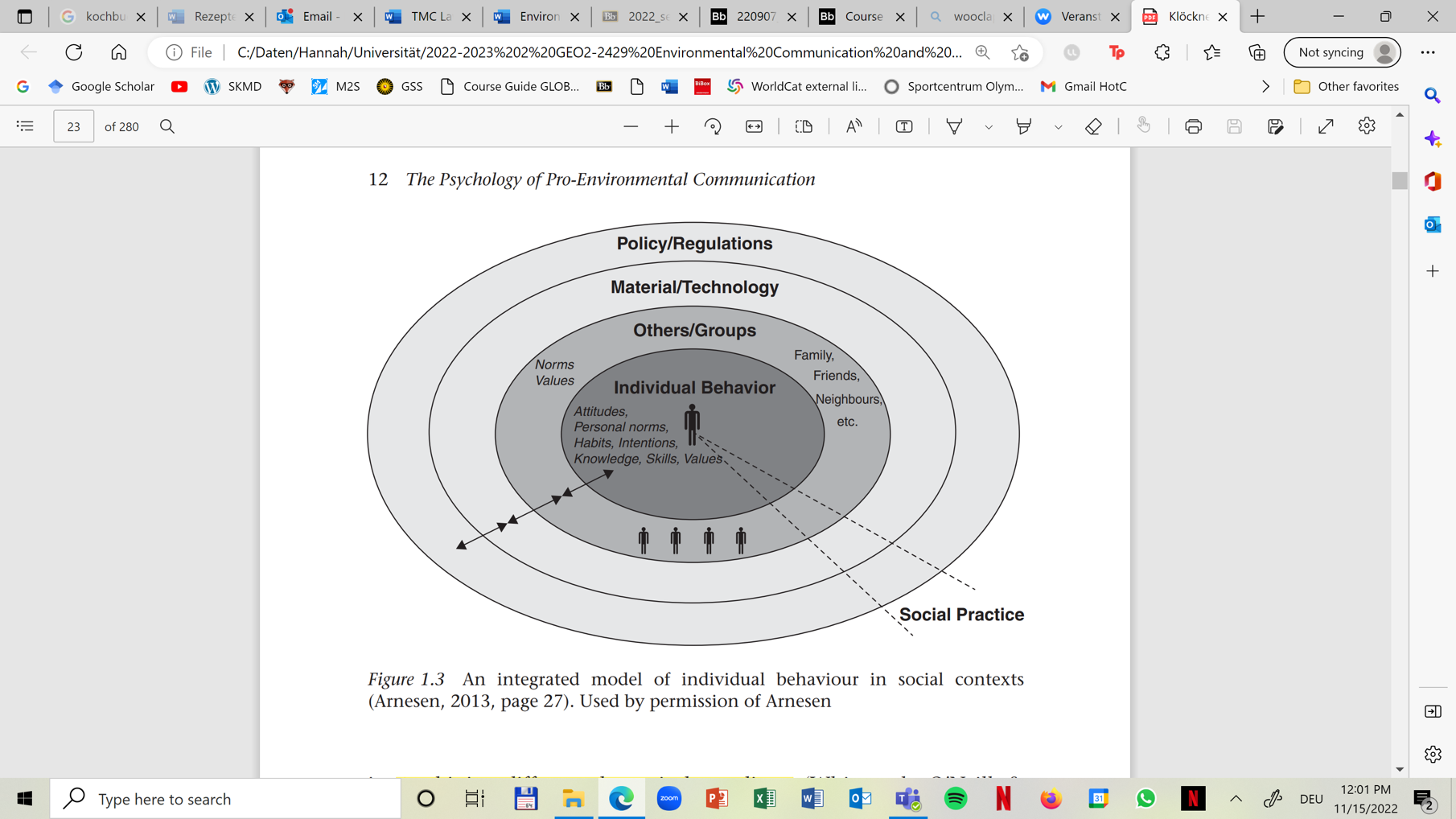 embedded in a social context which consists of different sized groups of other people such as family, colleagues, friends, but also larger groups like neighbourhoods or cities, or even members of the same culture -> sociology modelsmaterial/technological layer that defines behaviour through its context is also taken into account. policies and regulations, Social practices in that model can be understood as slices of that system. Each practice is a specific behavioural pattern that consists of agents in a social and physical context intergovernance and the economic approach. acting with materials/technologies and in a regulative framework.Environmental psychologyInteractions between people and environmenthow we can understand individual differences in environmental behaviour how to encourage more environmental behaviour.Complex interactionsQuestions addressed in the field of environmental psychologyHow do people think about Environemtal problemsWhat individual difference among people predicts sustainable behaviours?How do environmental problems influence individuals well-being ?  climate anxietyHow do groups processes influence sustainable behaviour?How can sustainable behaviour be stimulated?Predictors of pro-environmental behaviourBeliefsThoughts about general classes of objects or issues within a given domainMany people believe climate change is real, human made and has negative consequences, does not necessarily translate into behaviourHowever, People who believe climate change is real, human-made and has negative consequences:Engage in more climate change mitigation behaviour and  support mitigation policyEngage in more adaptive actions and support climate change adaptation policiesValuesReflect general desirable goals that transcend situations and serve as guiding principles in people lives4 typesHedonic: satisfaction + improve their feelings and reduce effort (e.g., pleasure, enjoying life)Egoistic: Enhance own resourcesBiospheric: protect environment + enhance qualityAltruistic: ways to increase the welfare of others and benefit society (e.g., equality, helpful)AttitudesMental disposition to evaluate an attitude object with some degree of favour and disfavourCan predict behaviour in some cases (dependent on complexity of behaviour)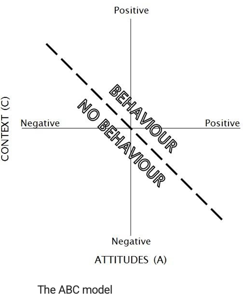 Attitudes predicts behaviour when behaviour is moderately to very difficult to performABC model environmental Behaviour = external Conditions + AttitudesSituational conditions are important  make behaviour easy to performAttitudes are important for behaviours with medium difficultyExamples: climate change should be given top priority; Cycling is a fun activity; I like vegan meat substitutes; I find recycling satisfyingPro-environmental communicationEducate and alert people + influence their mindset and behaviour towards more sustainable lifestylesExamples: energy saving campaigns, sustainable product advertising, public space sign posts, campaigns targeting unsustainable business practices, Forms: Direct communication 2 or more people are present  less likely people ignore it, and more likely trust between parties developsMediated person to person  through technological device(Mass) Media  one party is the sender of a message, the other the receiver (with other 2 interactive) Analysing pro-environmental behaviourWho was the sender?What was the aim or target behaviour of the campaign?Who was the target group?Types of environmental communicationDirect communication between two or more people when all of them are present at the same situationPerson- to- person communication between two or more people which is mediated by a technological deviceVia mediaLess tailored than the other twoThe four sides model suggest each message has 4 facets:The Factual Level: statements with fact-like informationThe self-revealing: the message says something about the sender (e.g. their motives, values, emotions etc.)The relationship-layer: the message reveals information about the relationship between the sender and receiverThe wish or want: contains the plea, advice or instruction that the speaker is seeking Not every message has all these dimensions very clear, but they are often identifiable in some way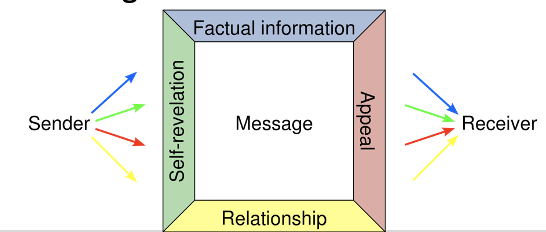 Attention selection processes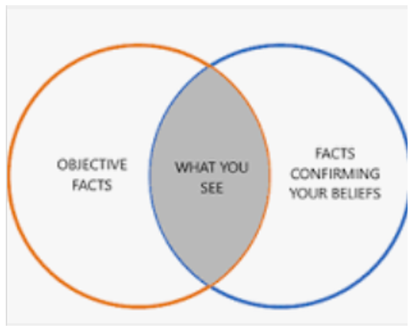  Various types of selective processes take place in the development and reception of environmental communication All attention is selective. The eye can handle 5 million units per sec, the vision centre in the brain 'only' five hundred. People are biased to select information that which fits their own ideas and opinions and enhances self-esteem.the information being BroadcastedCognition/ perception Attention not at all parts of the messageAcceptance for the information heardMemory encoding (remember all the information) Discussion of the message --> selective attention testsDepending on the target that you have, you select different types of aspects of the messageIt’s important to consider the structural boundaries of the context in which the behaviour is performed that the target group may experience to change behaviour. It’s important to consider the structural boundaries of the context in which the behaviour is performed that the target group may experience to change behaviour.Keep this in mind when creating the message we want to sendWhat type of behaviour should be targeted?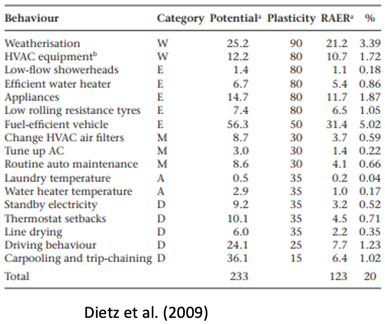 With large environmental impactMany people are able to change behaviourMany people can perform the behaviour there is a ranking of potential  individual impact potential = 20%Structural boundaries:It’s important to consider the structural boundaries of the context in which the behaviour is performed that the target group may experience to change behaviour.CulturalPhysicalEconomicLack of skills/abilities when structural boundaries are changed, there is room for environmental communication! when creating a campaign, consider structural boundaries that might need to be addressed in itLecture 2 – Urgenda Climate Case How to communicate climate changeFun vs. Depressing way of delivering arguments  what is better?Communicate with people that do not know so much about CCBalance of communication: tell people 1/3 depression + 2/3 solutionnif too much depression, then people shut downif too much solutions, people say ‘nice story’ but don’t actAction planidentify what’s the biggest issuemake plan if possible, then go to actionfocus on solutions, identify obstacles and solve themLecture 3 – Theories of communication and decision modelsTheoriesIpsative Theory of Behaviour  Explains why people do not act environmentally friendlyObjective constraints = prevents the alternative to be chosen“I want to recycle my plastic, but my municipality does not facilitate waste separation”“I want to buy vegetables without plastic packaging, but the supermarket does not offer it”Subjective constraints (focus of most research) = prevents that an alternative is preferred “It is too expensive, too much hassle, I would stand out too much with my choice”Ipsative constraints = prevents an activation of a behavioural alternative ⇒ Most behaviour models focus only on Subjective constraints; BUT when designing interventions/ campaigns the other two are very important too!Behaviour (change): COM B modelCapability (physical, psychological)Motivation (automatic, reflective)Opportunity (physical, social)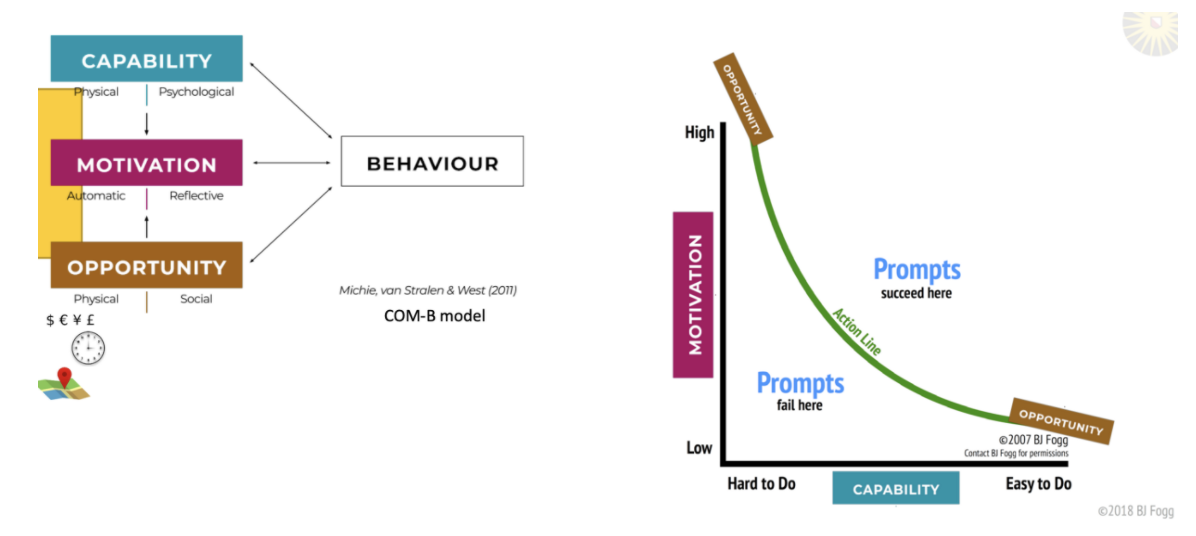 Norm activation theoryNorms Descriptive norms = what others actually do /not do, people actually have for those norms to be in forceInjunctive norms Objective social norms = what others think you ought to do /not doPersonal norms Introjected norms = what others think you ought to do /not do prideIntegrated norm = woven in with values, feels meaningful
The context determines which norms are salient (affecting thoughts and decisions)Awareness  responsibility  personal norm (via anticipated guilt and anticipated pride > pro-environment behaviourMeasurement of awareness, responsibility, personal norms, and anticipated guilt and pride on a scale from e.g., 1 to 7For environmental communication: address either awareness, responsibility, anticipated pride by campaigns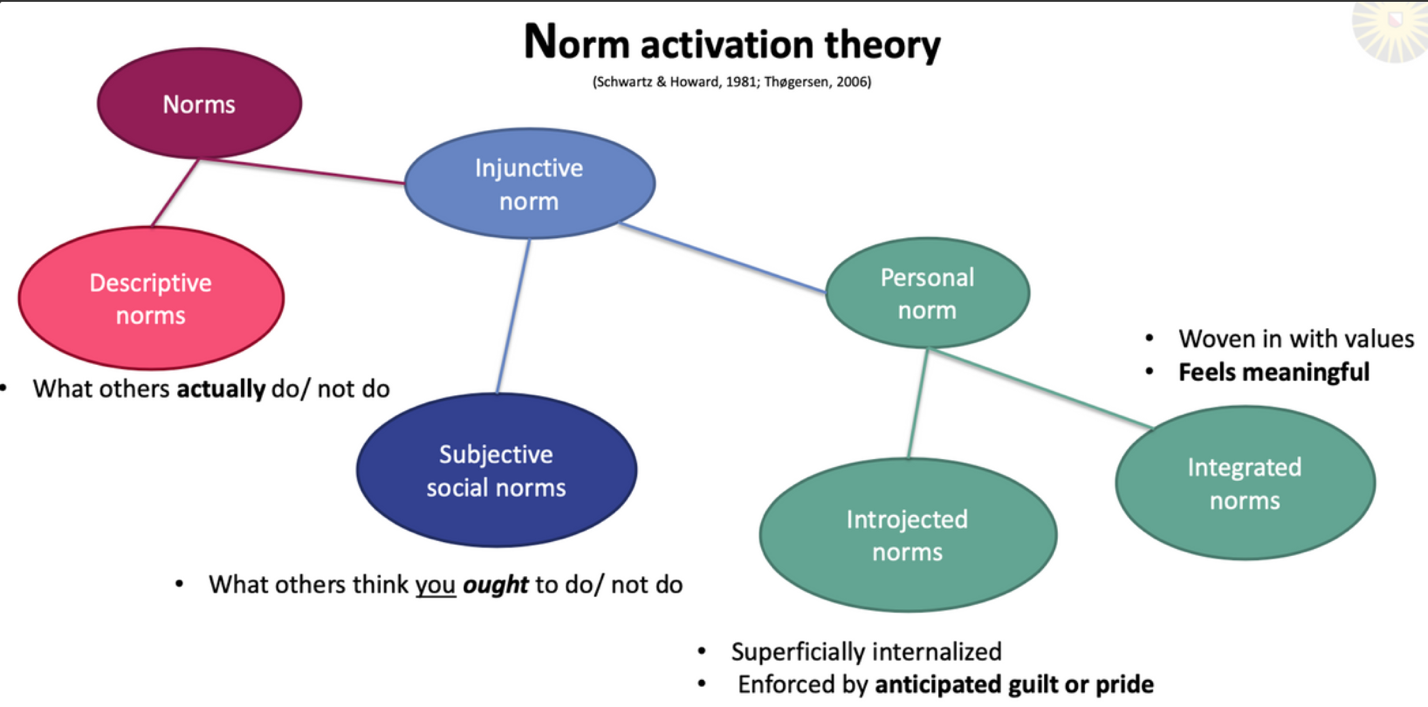 → Mediation means that the relation between two factors can be **explained** through the mediator.asked questions to each of theseanticipated guilt is a less strong predictor for PEB than anticipated pride!praise pratices or people that do these practicesactivating norms however is really difficult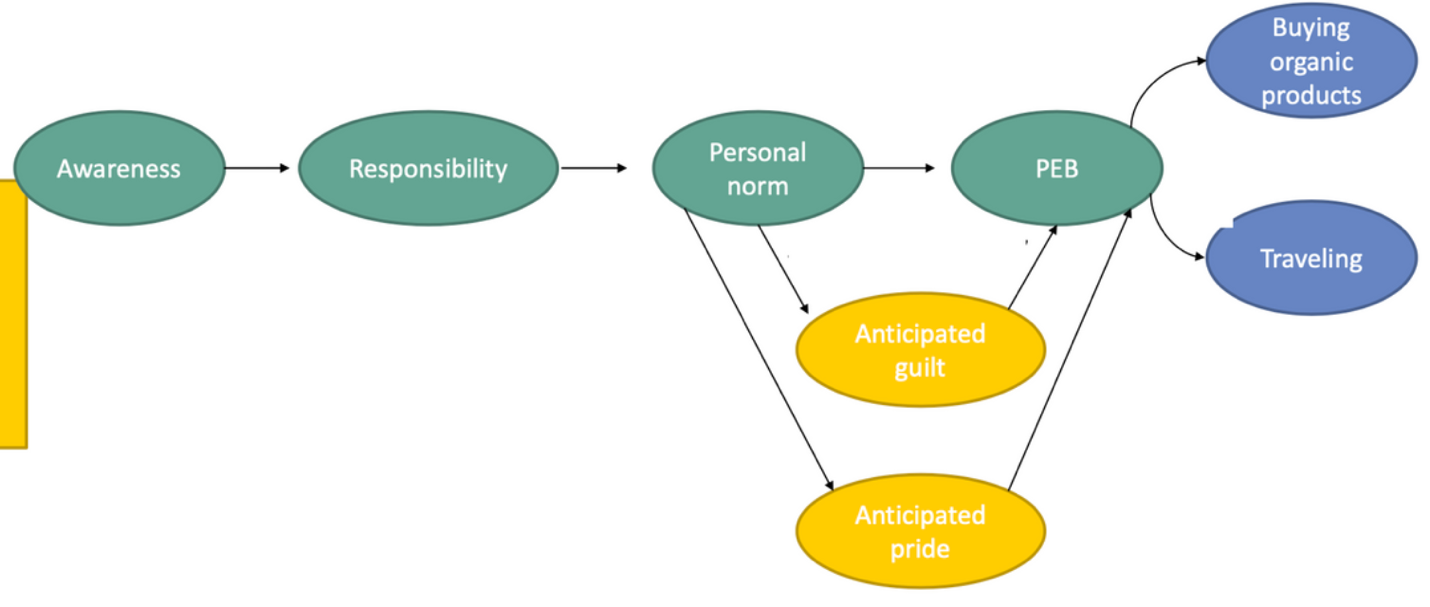 Phenomenological Communication TheoryDefinition = Phenomenology is a philosophy of experience. For phenomenology the ultimate source of all meaning and value is the lived experience of human beings. All philosophical systems, scientific theories, or aesthetic judgments have the status of abstractions from the ebb and flow of the lived world.Three principles of phenomenology Knowledge is created through experience→ you might know something, but if you don’t internalise it, then nothing happens with itMeaning of things is connected to personal relevance→ if it is not relevant to you, you will not remember itLanguage transports meaninge.g., X Ray fashion (virtual reality to understand production of cloth)Theory of Planned BehaviourOne of the most applied frameworks to predict behavioural intentionsUsed for tailoring interventions to target groups and barrier analysisInfluence beliefs and salience, inform about consequences, use role models, provide feedback, tips and tricksStrong role of habits, habits influence intention (negative) and behaviour (positive)Moderation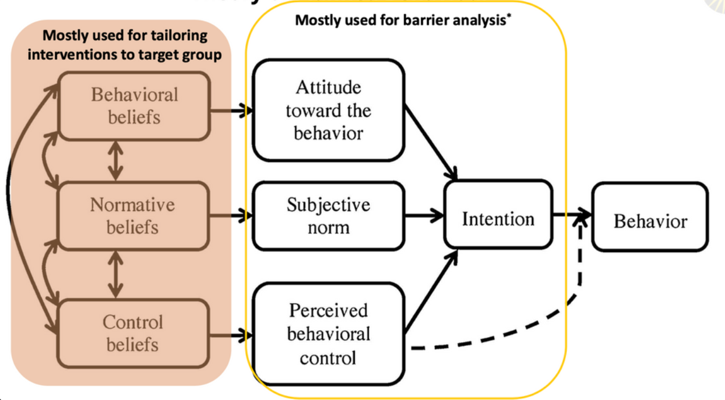 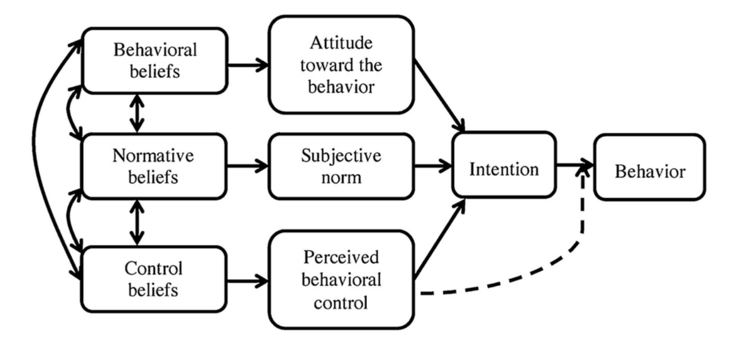 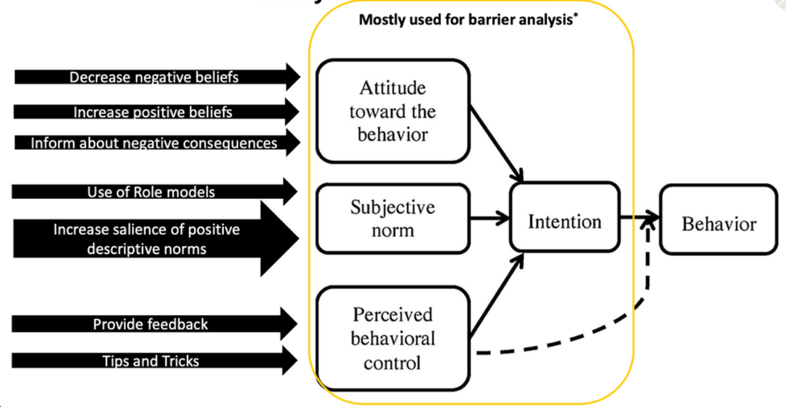 Habits: → Moderation means that the height of the moderating factor changes the relation between two other factors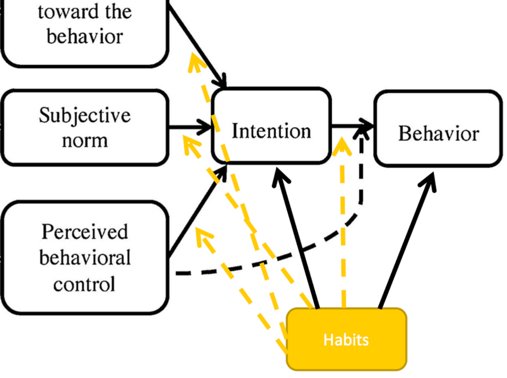 The role of habits:Habits : Doing X is something that......I do frequently. ...I do without thinking. ...Is typically ‘me’.Attitude toward the behaviour:Subjective norm: what do people in my social environment think about behaviourPerceived behavioural control (PBC): how difficult is it for the person to perform the behaviour Intention: how strong is the intention to switch of the light and how often does it actually happenSelf-reported behaviour: How often did you lately perform the behaviour For low habits, intention was a good indicator for behaviour and a bad indicator for subjective norms
for high habits, intention was a bad indicator for behaviour and a better indicator for subjective norms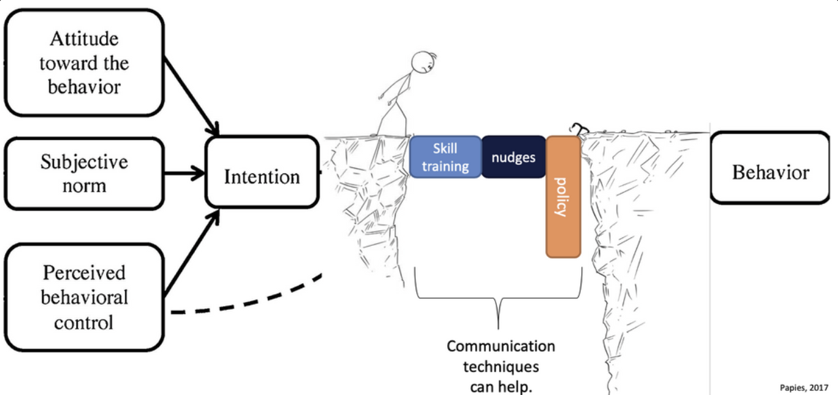 Intention behaviour gapSkill trainingNudgespoliciesPrinciples of PersuasionPeople systematically underestimate the influence of situational factors on their own behaviour and overestimate the influence on other people’s behaviour.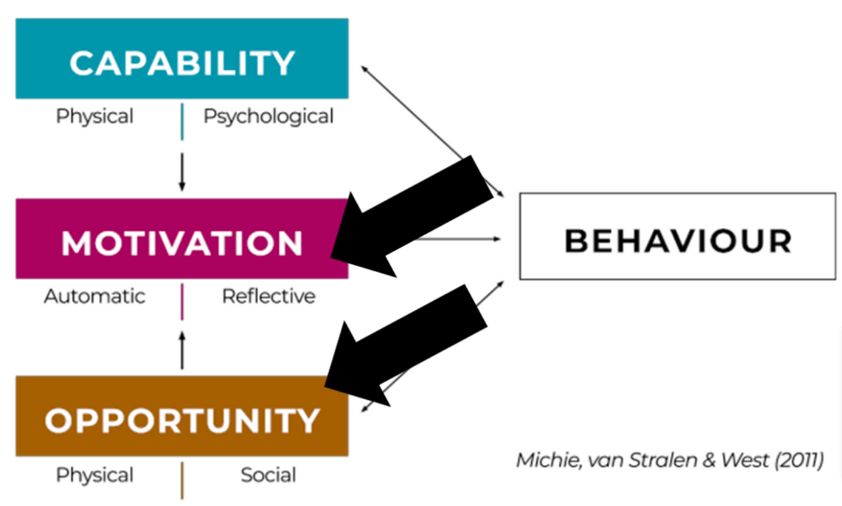 = “Third-person effect” (Perloff, 2009)ReciprocityCommitment get people to write the desired action downSocial proof what you see other people doLiking if you like the peron who is trying to persuade you to perform a behaviourAuthority communicator has a authority in the field e.g. in the advert there is a dentist tells you to buy a certain toothpaste (experts, e.g., dentists in ads)Scarcity if people are afraid that they would miss out/presious/scarce, then people are more likely to (run out of products, limited editions)Unity (social in-group member conveys message) that you want to belong to the group that the communicator is from (, e.g., people are more likely to understand if someone they believe in presents topic)
→ what is your target audience, what are their values, etc.Stages of behaviour change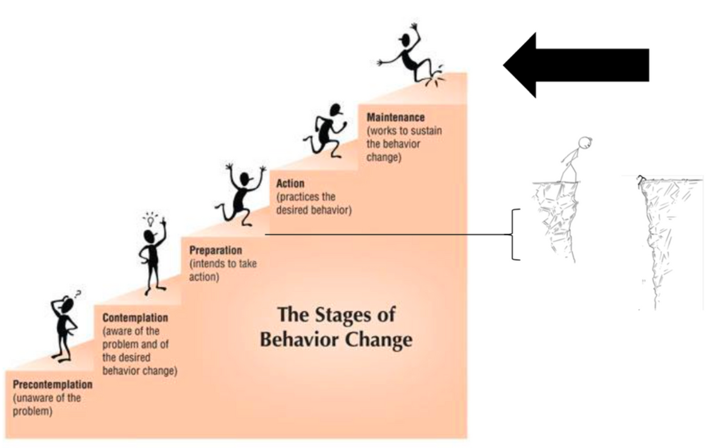 Persuasion: determine where you have to ‘pick-up people’ pick up people from the bottom, but also give people that are already intersted the little dudgegive people many, strong pro-arguments, while providing some small counter-argumentPrecontemplationContemplationTheory of InoculationKnow the counter arguments, own arguments prepared, how to respond Psychological inoculation works by helping people build “mental antibodies” by briefly exposing them to a weakened persuasive message and thoroughly refuting it. The goal is to help individuals better recognize and resist similar misleading messages when they encounter them in the futureResilience against misinformation on social mediaEmotion languageFalse dilemmaIncoherenceScape codingBlaming othersAnimations, good camera, emotional language … makes people watchRoozenbeek et al. 2020People understand better if they are engaged by inoculation (not reading for instance)ConclusionTarget (where on stage)How can we then influence this person’s behaviour?Lecture 4 – Tabula RasaAim: Behaviour change through communicationCreate solutions for problems concerning behaviourPositive behaviour changeSocietal relevance  Set up communication strategies and intervention plans for municipalities or environmentally focused organisations, to bring these messages to the peopleChanging behaviour is not easyit can take a long time before you see any changesIt takes a lot of effort to make these effect last over long period of timeThere are many conditions you have to take into account- To prevent wasting time (and money) we therefore us an evidence base method to make sure our interventions are (very likely to work)The rational humanTraditionally interventions and communication are mostly focused on the rational person that makes well considered decisions. Traditional viewBUT we aren’t that rational after allA lot of behaviours happens automaticallyTh irrational humanTarget behaviour and not the attitude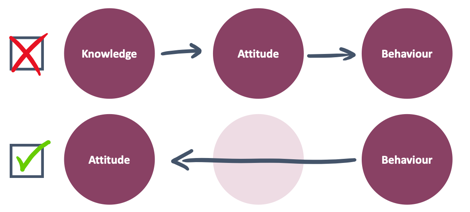  It is more effective to first target the behaviour to then change the attitude  according to cognitive dissonance theory, in which you try to align your behaviour and attitude, once you practice different behaviour, your attitude will also changeQuestions for development of a campaignQ1: What behaviour do you want to change? Automatic vs. planned? (problem definition) Q2: Who are involved in this behaviour? (target group analysis) Q3: What influences this behaviour? ? (capacity, ability, motivation, … behavioural analysis)Q4: Which interventions are likely to be most succesful? BUT: note that these are not necessarily sequential steps, most often it is a kind of back and forthQuestion 1: Problem definitionWhat behaviour do you want to changeDaniel Kahneman: Thinking, fast and slowSystem 1 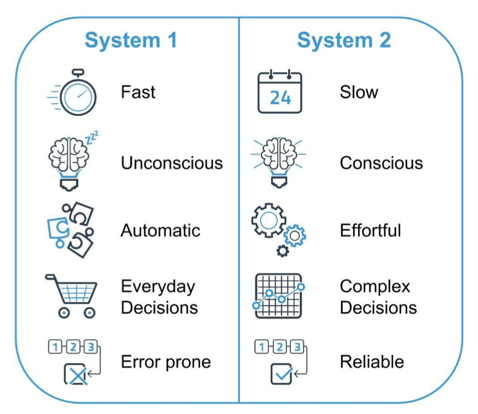 (fast, unconscious, automatic, everyday decisions, error prone)we make fast decisions, so they are not really bias freeMakes up the majority of our everyday life decisionsDecision mased on heuristics (many = good; white coat = good)  We rely on stereotypes In communicationLittle or no attention to content or arguments Decisions based on heuristics (many = good; white coat = good) Temporary change of attitudes and behaviour System 2We make complex decisions (these are very conscious decisions)The types of decisions we make are more reableBUT they require a lot moe cognitive effort1-5% of all behaviour In communicationAttention to content Critical evaluation of arguments Rather a few solid arguments, than more with weak ones Credible sources More sustainable change of attitudes and behaviour Influencing unconscious behaviour: Disruptive automatic behaviourFor example, connect the behaviour to an important date / decision e.g. the birth of a child, a job changeUse and intervention that purposely breaks through normal behaviour patternsMake unconscious conscious with help of the fun theoryNudging behaviour = A nudge, is any aspect of the choice architecture that alters people's behaviour in a predictable way, gentle encouragements that make use of automatic behaviour, i.e., system 1No restrictions, regulations, no fines or money offered to peopleChange of the situation which makes it more likely that people will choose thisVery effective ifpeople do not think about behaviour and ifThe behaviour can be conducted immediately (nudge --> action)Examples of nudges: Encouraging using the stairs by making them very visible or with signs to state the positive sporty effects of stairsPulling out paper towels is visually emptying out the rainforestSize of the plate (people eat less if they have smaller plates)Different people react to campaigns differently but most people are strongly influenced by what other people doWhat often works: joining the in-group, joining the descriptive and conjunctive norms, Influencing conscious behaviourCreating implementation intentions (if-then statements) workPlan/strategise/educate/facilitate by providing right tools for people for when they need to take decisions, that they then have all together to take that decisionInfluences through communicationStrong argumentsTake people seriously, no ‘cure distraction’Start strong (when attention is highest) Research possible resistance (third person effect)Third person effect (other people are more influenced by ads, than we ourselves) ExamplesTackling unemployment3 Types of resistance to communicationInertia it’s fine the way it isScepticismI'm not sure I believe you / your messageReactance yeahh, no, I’m not going to do that/give that upI’m happy the way I amQuestion 2: Target group analysisTarget group analysis: Who are involved in this behaviour?Primary target groupWho displays this behaviour? Whose behaviour do we want to adjust?Secondary target groupWho supports (facilitators) or hinders (obstacles) the behaviour?Subdivision in subgroups?e.g., based on age, income, education levelInfluences media, language, … chosen  different sub campaignsSometimes the primary groups executing the behaviour isn't the best to target for effective communicatione.g., rioting (prevent more people joining riots), NIX 18 (include parents, aim at parents)NIX 18 – parents have strong influence on their childre, so in order to change their drinking behaviour, campaigns can be focused on themHow?Scientific literatureStatistical dataPanels / focus groupsTalks with stakeholdersAdjustment based on behavioural analysis  if you want to change people's behaviour, FIRST: ListenQuestion 3: Behavioural analysisWhat influences the behaviour?Behaviour change wheelSusan Michie conducts a meta-analysis on behavioural interventionsConclusionsFew interventions are really evidence basedInterventions based on theoretical foundations are more often effective Behaviour analysis – Where does this behaviour come from? Determine interventions directions – In which ways can we change the behaviour?Work out interventions – What do we have to do to realize the interventions?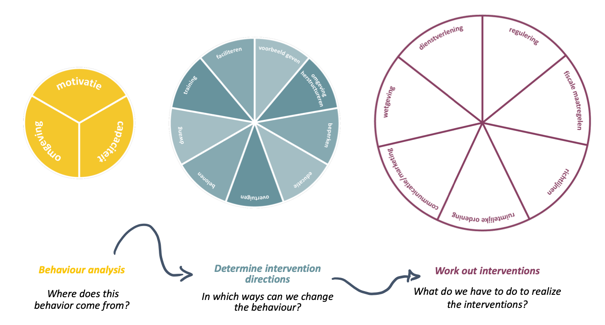 Behaviour Change Wheel: evidence-based alternative to development of interventions in practice Behaviour analysisPersonal CapabilityKnowledgeSkillsphysical and psychological obstacles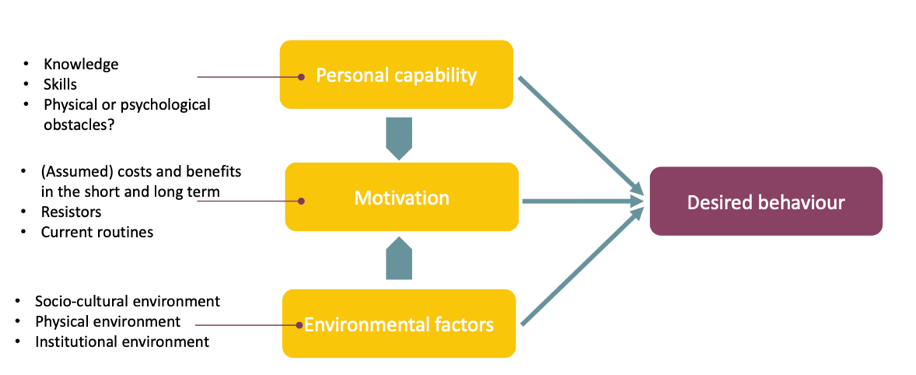 MotivationCost-benefit analysis on the long termResistorsCurrent routines + habitsEnvironmental FactorsSocio-cultural environmentPhysical environment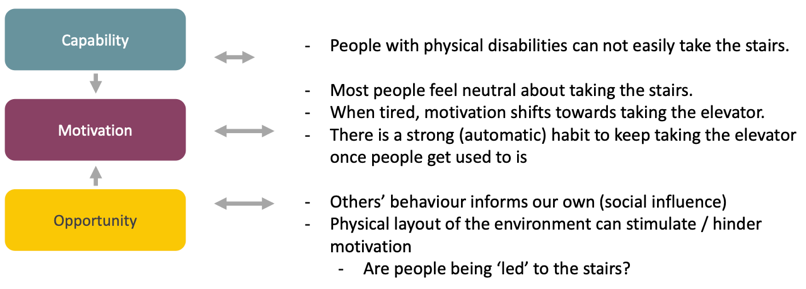 Institutional environmentInputDesk research (scientific literature, policy papers)1 on 1 interviews with primary/or secondary target groupsObservational studiesCo-creation sessions (creating something together with the target group)Concept testsQuantitative consumer researchQuestion 4: Intervention directionsWhat intervention is most likely to be successful?Education – providing people with knowledgePersuasion – making it interesting/ attractive for people/giving strong argumentsRestrictions – not allowing certain behaviours/ making it impossible to perform the right behaviourEnvironmental restructuring – making something more physically available and more visually appealingModelling – showing a good example, role model; do not show how people are performing the ‘bad’ example, but give the ‘right/positive’ example and state how the majority is doing thatEnablement – facilitating behaviour by providing with necessary tools or things to execute behaviourIncentivisation – people get a reward to engage in a certain type of a behaviourCoercion – forcing people to do somethingTraining – skills   all these strategies have different time + practical implicationsWhat is needed to create the most promising interventions?The step from strategy to execution is an important one: The outer ring provides insights into what ad who you might need for a successful implementationService provisionRegulationFiscal measures GuidelinesEnvironmental / Social PlanningCommunication/marketingLegislation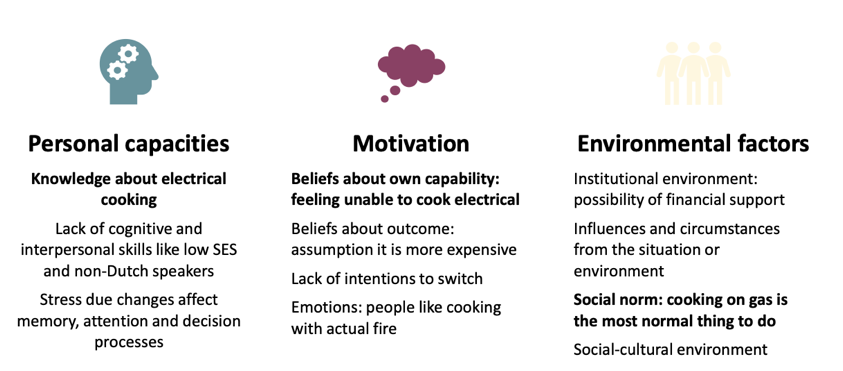 As a starting point: analyse the following dimension for your target group:CapacityMotivation OpportunityConclusion:Analyse relevant scientific (and other relevant) literatureGet to know your target group (observe, interview)Analyse their behaviourUse a proven method to developing interventionsalways do (a) pre-test(s) and evaluate before executing (there is always soemthing that you haven’t been thinking of or undesired side effects)How do you know of a campaign worked?ReachFeedbackStatisticsBroad societal markersBehavioural statisticsBread societal markers (from other research e.g., smoking/obesity prevalenceLecture 5 – Acceptance and ResistanceDiffusion of innovationtheory from 1962, has proven helpful in many contextshow technologies and social innovations spread
Processed by which: 1. an innovation (technology or new behaviour) is 2. communicated through channels3. And adopted over time4. By members of a social systemExample: product, method, idea, service, ...Five segments of adopters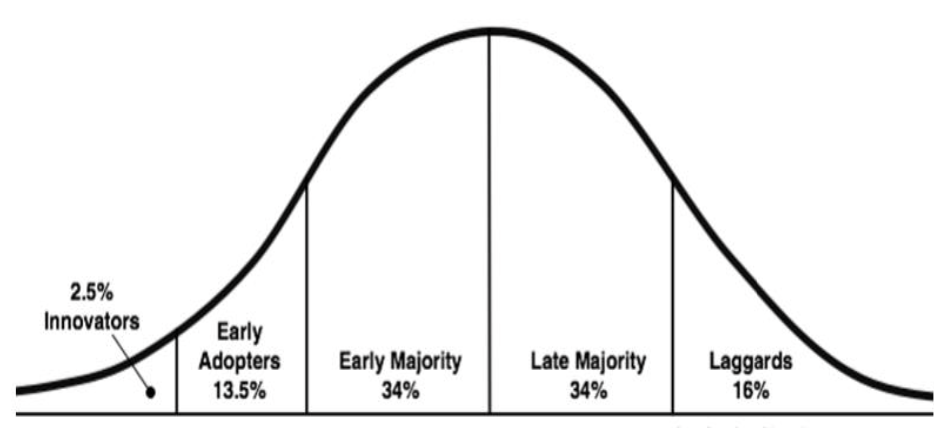 Innovators: first adopters, risk takingsome people are very innovative supporting the development of the new technology and are very curiousShare experiences with friends and familyUsually well-educated + moneyEarly adopters: need a bit of proofHighly respectedThey play a key role in chasm (= profound difference between people, viewpoints, feelings, etc.)Early majority: need some proof that the technology works, but are then happy to adopt Take timeObserveOnly adopt if they are convincedLate majority: need much more proof, Only when widely used + well tested before taking a risk, they are rather resistantPeer and economic pressureLaggards: do not adopt or adopt lateand then there are some people that like to stay in their own habits and practices, are rather critical mindsetHighly resistant to change and sometimes never doMinimal usage to social mediaThey can also be very well informed you can have different roles for different innovations- what is the population you want to change and who is it that you want to change?   you need to market to each adopter group specifically in another way, tailor your message to the groupyou need to make an analysis of each segment group, what kind of behaviour they have, what characteristics, think about what kind of communication ways do I have to target this group, when trying to change their behaviour  does not always need to be successful, some innovations get stuck in the chasmS-shaped diffusion curve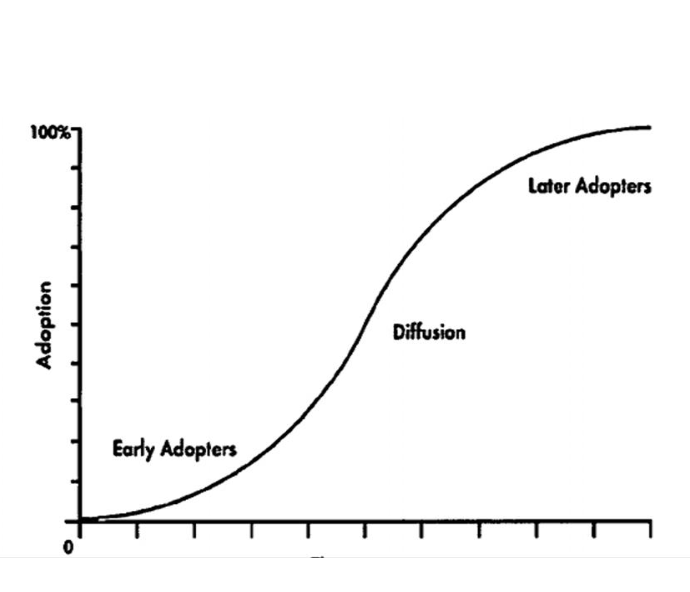 Chasm: Gap that needs to be overcomeIn between of early adaptors and early majorityRisk at the beginning of an innovationMany innovations do not make it: were introduced by the early adopters, but then never took off (stuck in chasm)If innovations do make it:The start is usually very slowThen it might disperse and if early adopters are convinced, then it might take offIn the end it slows down again, because there is always a group that has either emotional or physical barriers that make them reluctantInnovation decision process: 5 stages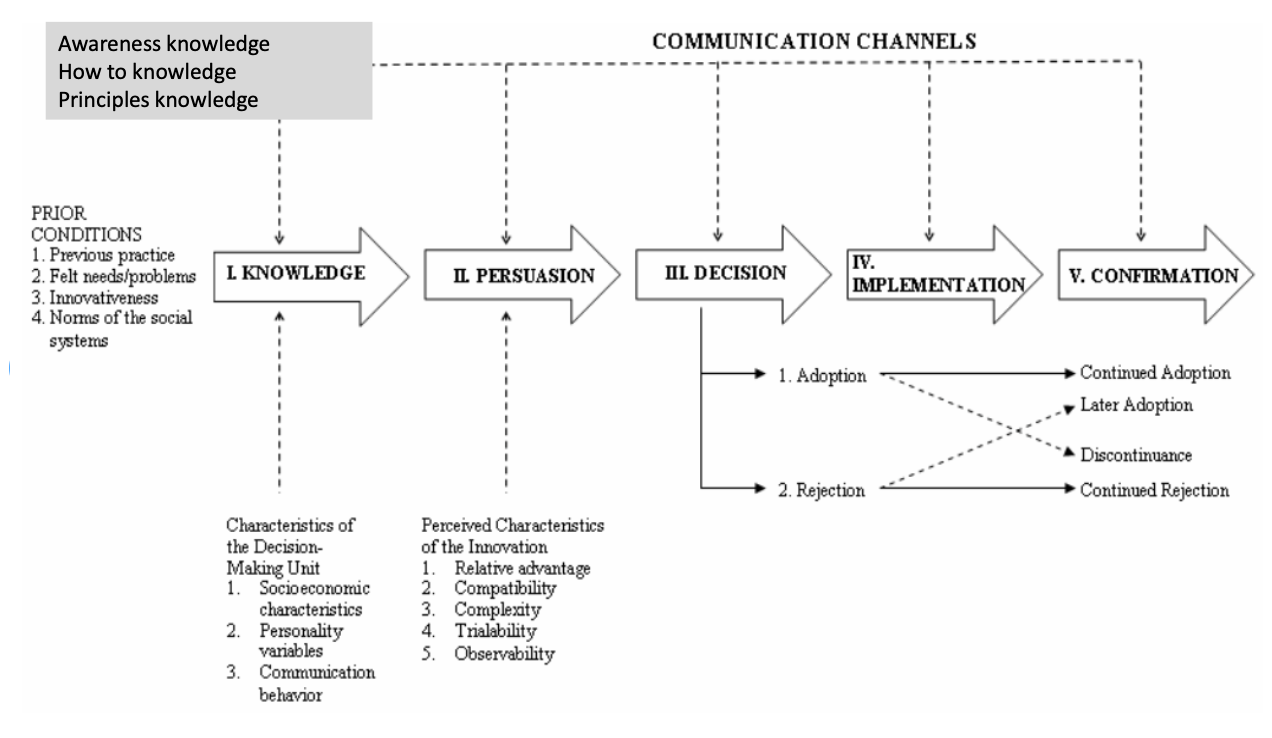 Knowledge:AwarenessHow toPrinciples: e.g., does it have an economic/ sustainability advantage?Persuasion: Relative advantage - does it have advantages for me?Compatibility - Is it compatible with my systems in place, does it have advantages for me?Complexity - Is it easy to understand? Complex? Trialability - Can I try it upfront? Observability - What does my community do? Decision:Two options: adoption or rejectionImplementation: You come about barriers once you implement and start adopting it; it might even be that you go back (barriers could be: money, convenience, infrastructure, …)OR it is easier than you thought and you rather immediately go into confirmationConfirmation:If implementation is successfulBecomes part of one’s life not linear; people can go back to previous stages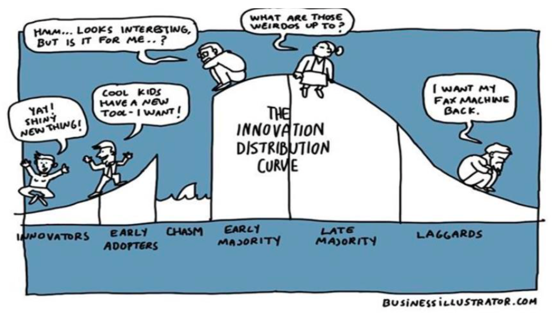 Weaknesses (Roger named them himself)Innovations often widen the social gapMany innovations adopted by people who can afford theme.g., talking of laggards is a strong normative statement, these are often people that simply cannot afford to adopt it if there are risks in playMany of the new innovations have the possibility to take the risk, they can affordThe theory has an innovation biasAs if every innovation is good, BUT there are quite some innovations that are everything else than goodNot every innovation is the change for better!e.g., organic farmers in the 60s; seen as laggards, from today’s perspective we could say they were ultra-innovators (they were highly informed)Forms of resistance Resistance is (active or passive) resistance to a changeReactance (negative reaction to feeling influenced, feeling like you have to do something, feeling curtailed in possibilities, perceived limitation of freedom)e.g., ‘we always go by public transport’  who are you to tell me? There are a number of reasons why people do not If we are told not to do something, a bit reflective reaction is to do exactly thatScepticism (distrust of the message(r))Important to have a certain level of scepticisme.g., climate deniersInertia (no desire for change, not engaging)Not interested, too much, so many other things going onAlso happens to people who would like to changeNIMBYNot in my backyard resistanceWilling to adopt as long as they are not affectedDifficult to tackle this oneRecent studies: most terrorism because of NIMBYe.g., CO2 compensation, hydrogen storageReactance theoryCognitive tension that arises when people feel that their freedom of choice is limited. They try to restore their freedom.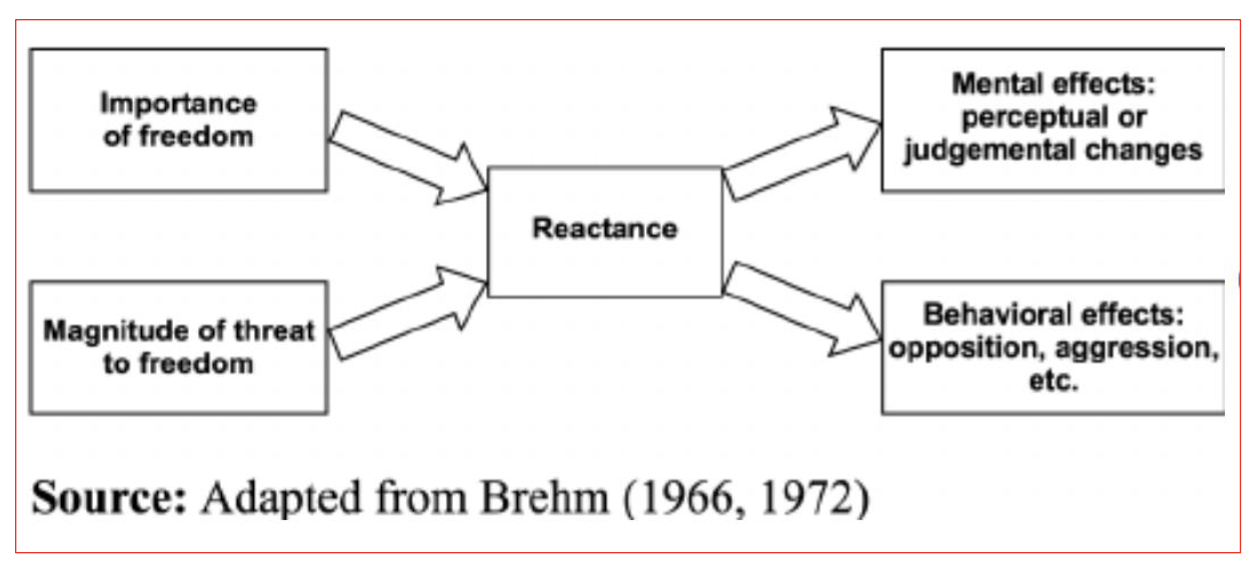 -> we highly appreciate our freedom - the importance of freedom and how the potential threat is seen as limiting their freedom-> how we perceive or how we judge the change -> has behavioural effects towards this (are we angry or optimistic about it)If someone experiences reactance, this will have the following effects:The desire to engage in the very behaviour that is restrictedThe tendency will arise to encourage other people whose freedom is restricted to also engage in that behaviour.Dealing with resistance: Change strategiesResearch and a clear assessment framework is needed to determine which route to change is promising under which conditions.You need analysis before you start thinking about strategy -> often there is already some research done about that specific target group, gives you an idea about their reactionsDefine target group, analysis of behaviourMap out what motivates the target audience and what could be a key ‘call to action’Analyse the target group, motivationsWhat motivates their behaviour (change)? What pushes them to action?Don't assume that people will take action on their own.They need to be pushed in a specific direction; they need to be helped to cross some barriersHandle as many (appropriate) strategies as possible side by sideThey are usually no golden stand-alone strategiesChange strategy 1: Social InfluenceWho do I belong to? What do they do/expect?Show what others are doing: descriptive norme.g., neighbours who have to panelsSocial pressure and argumentation from your environmentIndicate what is morally desirable: injunctive norme.g., “You don’t have solar panels?!?”What are things that you should be doing/ what is morally desirable?Link the desired behaviour to the group to which one wants to belongHow will peer group react if I do that?We are sensitive to peer reactionsLink the undesirable behaviour to the group to which one does not want to belongAgain, linked to peer group What is the peer groups norms? What is desirable and undesirable within that group?e.g., also show people their peers who are adopting this new behaviour/technology In short: play into social desirabilityFor analysis: know peer groupChange Strategy 2: New habitsWhat do I do automatically?Breaking through unwanted habits and routinesLinking to transitions – using a window of opportunityBigger events in people's lives in which it is easier to change people's habits (anyways)having children, moving = window of opportunity for incorporating new habits into everyday lifeOr a crisis, a scandalFormulating implementation intentionsGet the target group to formulate their intentionsIf you tell many people, it gets more difficult to not show the new behaviourNudgesGive them pushes towards the habit you would like to archivee.g., red lines in the library leading to the stairsChange Strategy 3: IdentityPlaying into to people's identity: who am I?Identity is strongly linked to what people doHow can you offer people alternative behaviourse.g., vegan fake meatHow I define myself is very importantPositive values that people are sensitive to can be linked to sustainable behaviourPeople are more likely to exhibit behaviours that suggest they are doing wellIn addition, people want to be consistentHelps to tie oneself to intention by telling othersInduce sustainable behaviour by indicating that it logically fits with their identity or social rolee.g. as a students, young personChange Strategy 4: EmotionsResponding to emotions: what am I feeling?Playing into negative emotions (fear, regret, guilt).Be careful with addressing fear, because it can lead to the opposite behaviourShow loss and win, loss frame is stronger than the win frame (prefer to not loose 5€ over winning 10)For example, people are sensitive to losses. But limited and with options to actShow also what you can WINEven though the loss frame is more powerful than the winBut people are more likely to do something if they enjoy itPutting in something fun, laugh about, gameDoing ‘the right thing’ leads to 'warm glow' effectChange Strategy 5: Common senseCommon sense: what do I know? (knowledge)Properly informing people is one of the most basic ways to motivate themBUT it depends on WHO your target population isSome groups are more receptive than othersBut knowledge alone is almost never enoughCombination with other strategies is neededfor example, make the costs of unsustainable behaviour transparentConnect it to peer group or emotionsChange Strategy 6: TangibilityMaking the problem tangible: what do I notice/see/feel?Sustainability issues often remain abstract and vague to peopleIt becomes tangible when we see floodings or forest fires or vast diverse flouring fieldse.g., biodiversity crisis hard to see -> add symbols to it e.g., bees, polar bearRelationship with self and daily life is difficulte.g., where can you see climate change in Utrecht, your neighbourhood, near community? With time, things get less important quickly, e.g., hearing something about CC might affect someone today, but tomorrow the effect is already goneName local consequencesEasier to understand and stay in touch with itOffer future prospects when action is takenIf people know that small things help, they are more willing to act very difficult to deal with resistance, very slow process you need a specific group, help them with stimulating target behaviours, each group needs their own stimulation show them benefits, use champions for that (people how have proven very influential), be careful with choosing role models and with choosing examples (people how are always ahead of everyone, might not be a good example, because people cannot relate) you need different strategies next to each otherAdditional opportunities to reduce resistanceFocus message on the behaviour and not the personNudges and temptations instead of confrontationsEmphasize freedom of choice (where possible)Preventively stirring up regret when rejecting the optionList possible negative consequencesName scarcity of supplyDeploying peersVisualizing the future and the possible contribution of the target groupConclusion of today’s lectureBringing about change requires ex-ante analysis of your target group and how they might react to proposed changeSend out a small survey, focus group or soUninformed campaigns can even have unwanted negative effectsEach group (subgroups as distinguished by Rogers) requires different way of approachingResistance to change can come in different formsSilent resistanceCommunicate: what do people really think?Be sensitive to signals of resistance and try to understand where they come from: which interests are at stake?Costs? What are people loosing? What does the change cost?Benefits? What do people win? Think of different possible strategies to deal with resistance and combine them where possible/neededThere is always a certain combination of strategies neededLecture 6 – Developing Environmental CommunicationCampaign ingredients target behaviour, message, source, receiver, mediumTarget behaviourWhat behaviour are you aiming to change?We often summarise under environmental behaviour, but there are large differences of trying to change one’s diet or to switch off the lightWhat type of behaviour is it?Where does the behaviour take place? What is the context?Driving forces of the behaviour? Inhibiting and facilitating factors?What are the key predictorsKnow your target behaviourFind literature on exactly THATMessageIf your target group is engaged  influence them with strong argumentsIf the target group has not yet taken standpoint  give CounterargumentsRelates to inoculation theory = psychological/communication theory that explains how an attitude or belief can be protected against persuasion or influence in much the same way a body can be protected against disease“even though biking is a little exhausting, it is a great way to exercise and stay healthy”If the target group is not interested  focus on arguments in favourDo not use counterarguments hereArgument orderFrame for the message (see below)Gain framingLoss framingShould you present the strongest arguments at the beginning or the end?A strong argument at the beginning works best because:If the audience is engaged, they will process the arguments extensively from the beginning.Less engaged audiences tend to form judgements quickly and may drop out before the last argument is presented.(if you know your audience is engaged though, then in the end might indeed have slightly more effect)Choose the right ' frame' for the message: the perspective from which a message is delivered.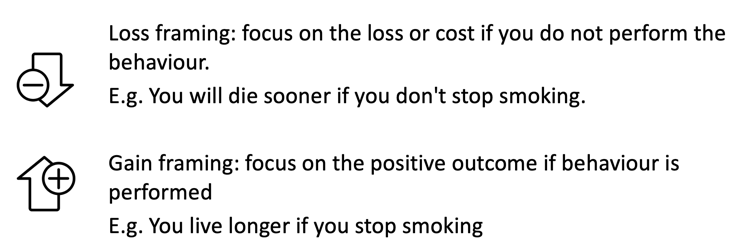 give people discount when they bring their cup OR charge more if they don’tWhen to use a gain frame and when to use a loss frame?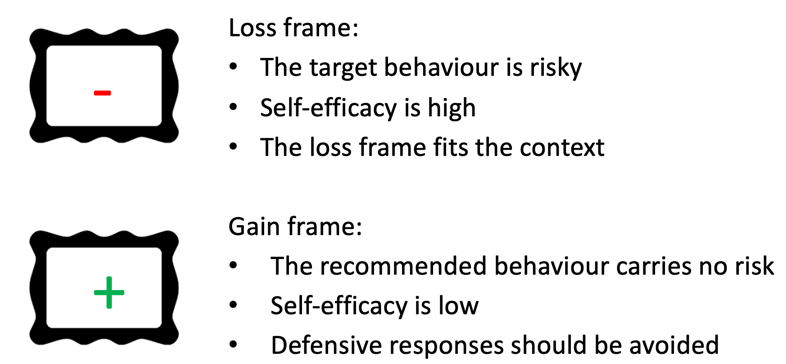 Loss frame is often more effective as people prefer to avoid the loss over Loss feels bigger than the gain (people prefer not losing money over gain money)Source Who is delivering the message? Engagement with the messenger mattersReliability of the source: expertise and credibilityAttractiveness only important for target groups that are not very engagedSleeper effect: credible messages presented by an untrustworthy personIt might convince you later when you remember the message but might have forgotten who was delivering the messageReceiver The target groupExperienceAgeintellectSelf-controlNeed for cognitionSelf-monitoringNeed for cognition: the extent to which individuals are inclined towards effortful cognitive activitiesCheck your need for cognition in this short online questionnaire: https://tinyurl.com/ekd2m6kr What does the recipient’s need for cognition mean for developing your campaign?If they have a high need for cognition: let them come up with solutions, more background information, give them the opportunity to engagePeople in university often fall under very high ‘need for cognition’  so they need a little more context, be convinced, maybe include a riddle/indirect fun message that need thinkingSelf-monitoring: the extent to which people monitor their self-presentations, expressive behaviour, and non-verbal affective displaysHigh self-monitors: are aware of how others think about them and find this importantIn an environmental campaign: work with peer pressure, social norms, …People in this category have less stable attitudesLow self-monitors: are not concerned with how others think about themHere benefits for self are better addressedMediumCommunication based intervention techniquesDirect communication between two or more people when all of them are present in the same situation; Person-to-person communication between two or more people which is mediated by a technological device;Communication via media: Books, Newspapers, Flyers, TV, Social media, Radio, Internet (website, videos). Posters, stickers, PromptsCommunication based intervention techniques Providing informationFear appealsPromptsNudgingMere exposureSelf-regulationBlock leadersProviding informationInformation deficit modelAssumptions:inappropriate behaviour is a lack of knowledge. Instilling knowledge changes attitudes, and therefore behaviour.Past assumption: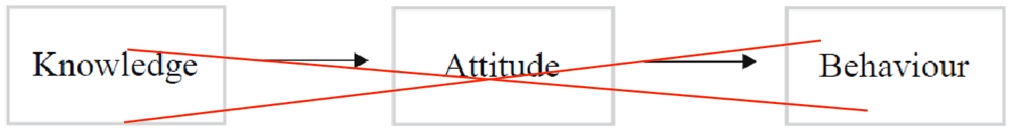 Providing information is not very effective when the target audience is not very engaged with the topicWhat are the believes people haveWhere do they get their information from?Is this a rightful source, can we help people to distinguish that?Knowledge gap: difference in knowledge between high and low educatedKnowledge paradox: the influx of information increases misunderstandings about topicsInformation requires attention from the receiver. After all, knowledge has to be cognitively processed. Influencing knowledge does not automatically lead to changes in attitude and/or behaviour!Fear appealsPersuasive messages designed to frighten people by reminding them of the dire consequences if they do not do what the message recommends.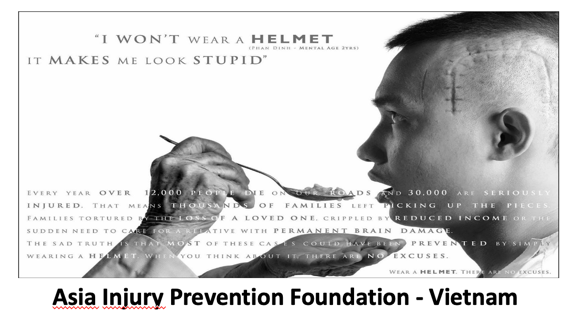 Are fear appeals effective? (own ideas from the lecture)Change it so that people can relate to itPeople often shut off themselves and do not want to think about the problem anymoreFear can be connotated to the maker of the campaignMeta-analyses of studies on fear appeals conclude:Strong fear appeals result in high levels of perceived severity and perceived susceptibility (= state or fact of being likely to be influenced or harmed by a particular thing.) (Witte & Allen, 2000)Fear appeals have a positive effect on attitudes, intentions and behaviour (Tannenbaum et al., 2015)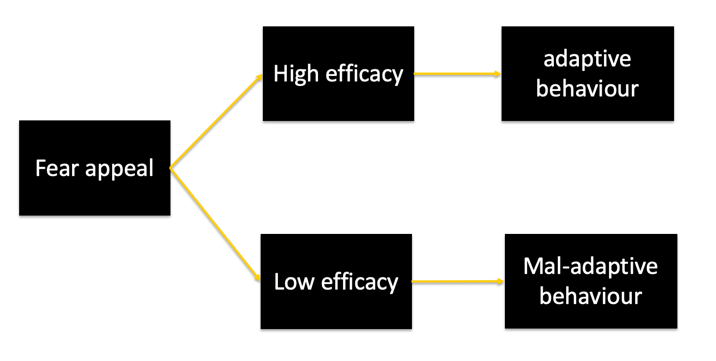 Fear appeal often don’t give a directionality on what to do, then they are left only with fear  this can then make them defensive and dis-engageIt is very important to combine fear appeals when they are given with clear advice what to doFear appeals work best when combined with messages that increase self-efficacySelf-efficacy (whether the recipient can implement the recommended behaviour)Response efficacy (effectiveness of what is recommended)Adaptive actions such as acceptance of the message Mal-adaptive as defensive avoidance reactivity It turns out that strong fear appeals and messages with high effectiveness produce the greatest behavioural change while strong fear appeals with low effectiveness messages produce the most defensive responses.PromptsA reminder of the target behaviourMost effective in combination with reason for behavioure.g. switch off the light to save energyNudging“A nudge is any aspect of the choice architecture that alters people's behaviour in a predictable way without forbidding any options or significantly changing their economic incentives” (Thaler & Sunstein, 2009)Subtly influence on behaviour, without requiring the decision maker to make a conscious deliberate decision Modifying choice structure, the environment and context of the choice, without requiring the agent to take a conscious, active decisionMovieThe role of transparencyEthics: manipulate people? Is it a right thing to do?Consequences of nudgingSpill over effectsLong term effects4 core issuesUnresolved questions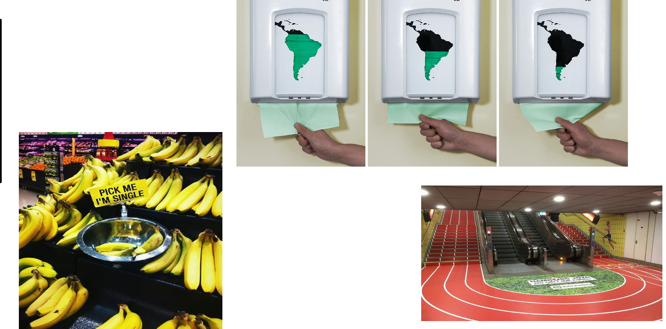 Mere exposureRepeated exposure to a stimulus leads to increasingly positive perceptionsIf you see something more often, more times; then you tend to start liking it moreExposure to messages on stickers, posters, pencils, etc.Particularly effective in combination with positive associationsBut: only effective when the existing attitude is neutral or positive (NOT when negative)Self-regulationSelf-regulation: a process of conscious personal management, in which a person directs their own thoughts, behaviour and feelings to bring about a certain goalStimulating self-awareness can increase self-regulationFor example, through the presence of a mirrorNo evidence for this effect yetBlock LeadersCommunication of norms/information through members of the social network of the target groupUseful approach if other approaches fail for a hard-to-reach target groupBehavioural effects tend to be more long-term compared to media campaignsTarget group segmentationWhat is target group segmentation?Breaking down the overall target audience into groups so that information can be tailored to a specific audienceIt is applied when the target group is too large or when the differences between them are too great for a "one-size-fits-all" campaign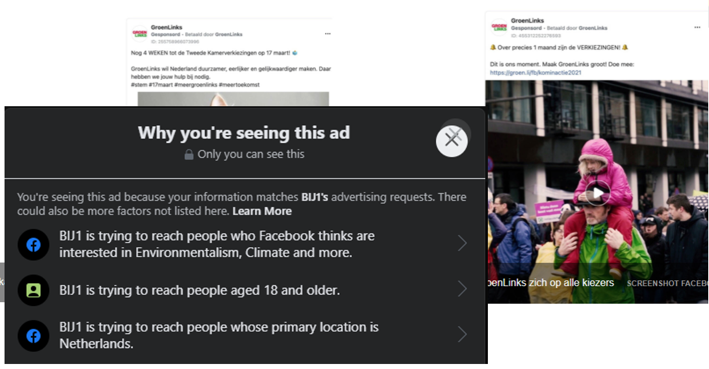 Why?Can help identify groups where environmental communication has the greatest impactIt reduces the third-person effectPeople always think it is ‘not them’ to be persuaded by the mediaTargeting reduced this effectProvides the opportunity to tailor the information to the target audience, which can increase the persuasiveness of the messageReduce counter-effect of the campaign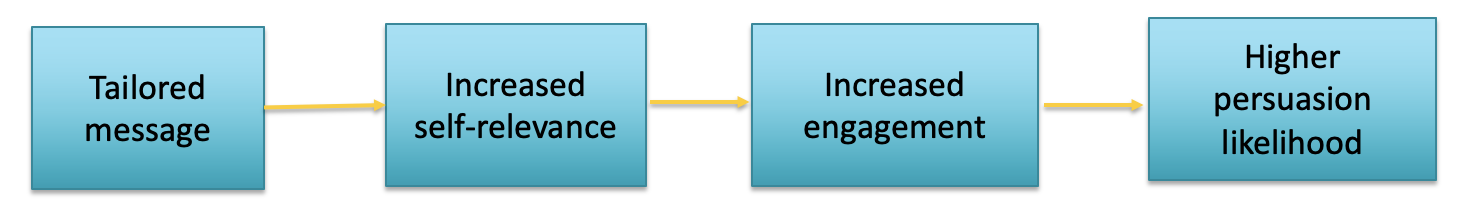 Different ways of target group segmentation: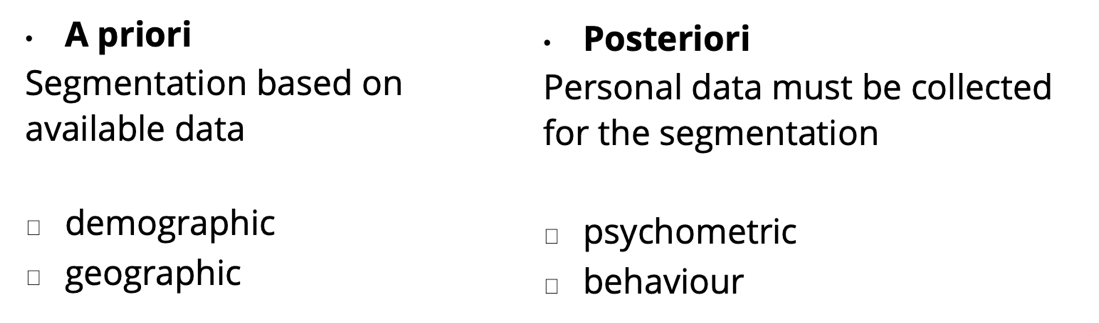 When you already have the information about the target group vs. When you don’tA priori segmentationDemographice.g., age, gender, education, incomeInformation often easy to obtainUsed as proxy for variables that predict behaviourBut relationship between demographic information and behaviour predictors are not always consistent – you often need some more information on the target groupTherefore, demographic information is not alwaysGeographicSegmentation based on the location where people live. e.g., neighbourhood, city, region, countryIt is assumed that people who live close to each other share common experiences, demographic characteristics and psychological profiles.A posterioriPsychometric SegmentationSegmentation by values: a desirable goal that varies in importance and functions as a principle in one's lifeGuide us in our life’s, help us to make decisionstwo dimensions of Schwart’s values:Self-enhancement versus self-transcendence Openness to change versus conservationValues: a desirable goal that varies in importance and functions as a principle in one's life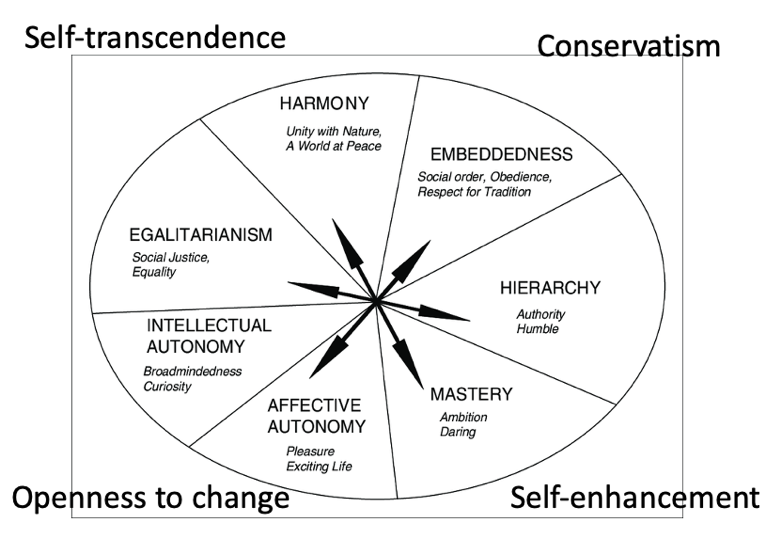 Different appeals for paper saving: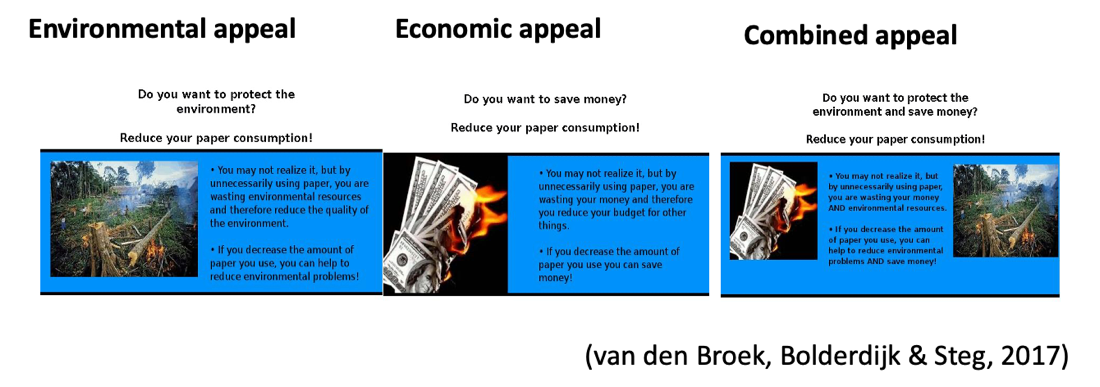 ValuesBiospheric values:  care for the environmentEgoistic values: care for yourselfHow persuasive the message was depended on the prioritized values of the recipient: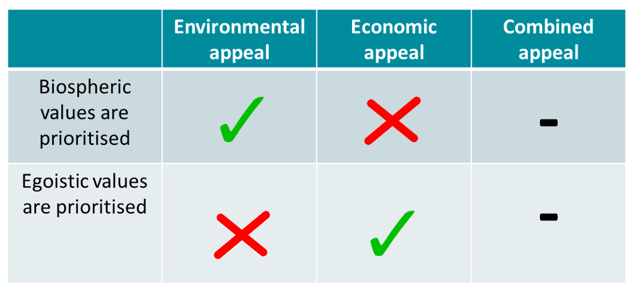 Results in line with values combined appeal didn’t succeed! Only if there was a match between values and resultsKnowing audience is important!Segmentation by personalityPersonality: more or less stable (over years), internal factors that make a person's behaviour consistent, and different from the behaviour of other people in similar situationsBig 5 DimensionsOpenness to experiences (or intellect/Imagination)Curious, adventurous ConscientiousnessSelf-disciplinedExtraversionSociable, talkative, high energyAgreeablenessCooperate, trustworthy, want to help, using descriptive social norms saying others are doing thatNeuroticism (or emotional stability)Tendency to experience negative emotions You can score high or low on each, these are dimensions
 Important for campaigns, communicate tailored to the peoplehttps://openpsychometrics.org/tests/IPIP-BFFM/Segmentation based on activities, interests and opinions/attitudes.
E.g., food-related lifestyle segmentation (Nie & Zepeda, 2011) to predict organic or local food purchases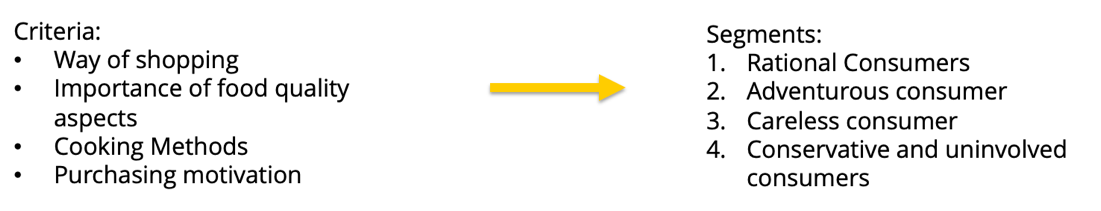 Segmentation by stages of Change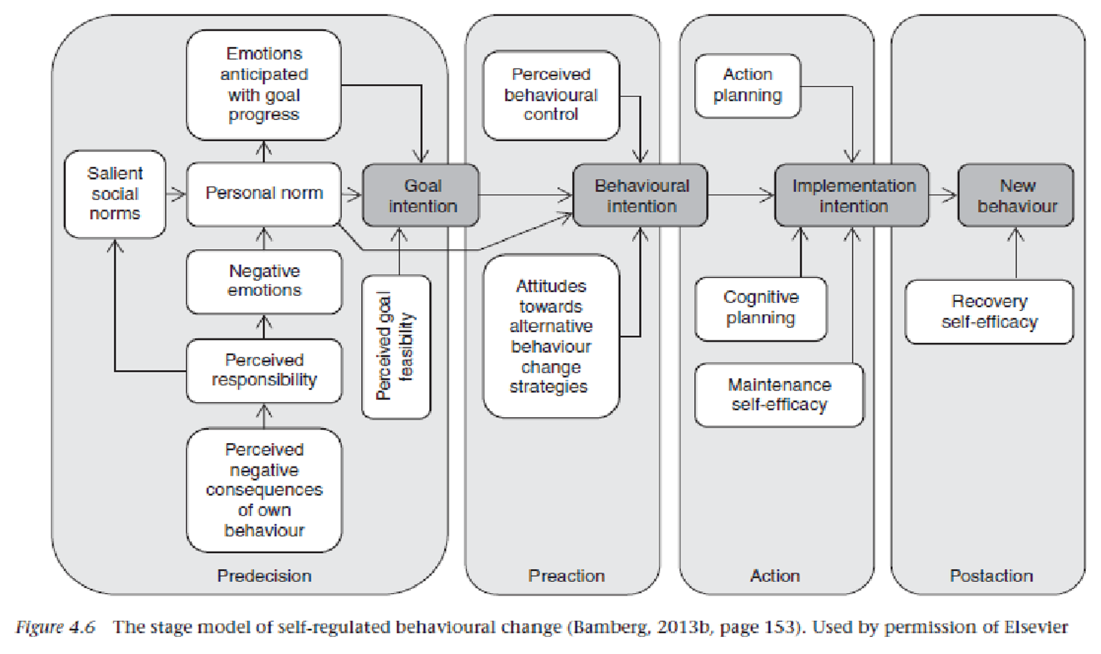 -> making it more and more concrete towards the goalPeople at different stages of behaviour change should be targeted differently depending on the stage they are in1. Research what stage your target audience is in2. Identify the factors that can bring about change to the next stage3. Focus communication on these factors.How to measure in which stage they are in?: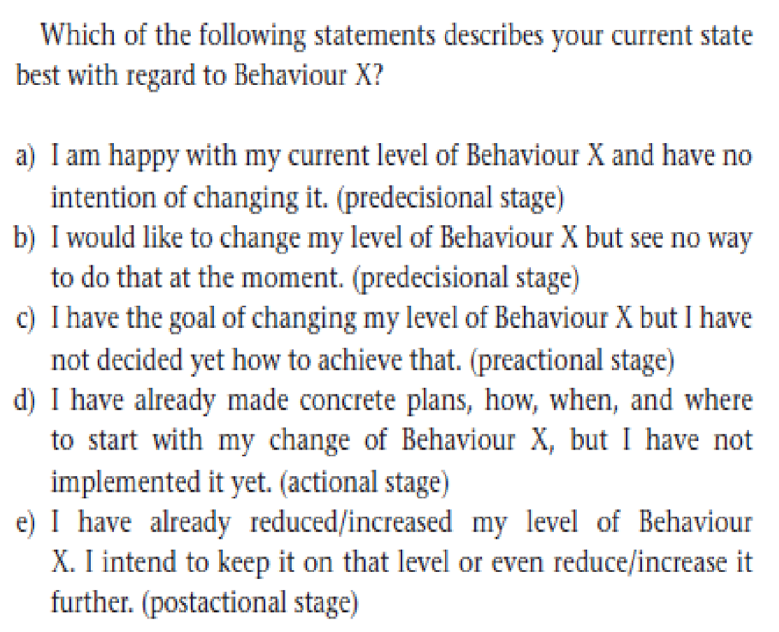 Segmentation by behaviour: Behavioural Segmentation (see book)Divide people in which behaviour they are performing:Information about purchasing behaviour or product usage is used to segment the target audience.One analyses what people spend their money or time on and clusters people with similar patterns regarding behavioural dimensions together.Segmentations:Choice optimizersEconomizersPremeditated shoppersRecreational shoppersLow-information seekersSupport-seeking shoppersResearch your target group Dynamic information technologyCombining segmentation approachesLifestylePhases of changeLecture 7 – Brain, deciding & influencingChoicesAbstract, long term, yield?  sustainable, climate neutralConcrete, right away, very nice!  traditional-> Our brain does not like abstract and far away in time, but concrete and soon: -> Make things concrete, e.g., HOW do we buy cloths, HOW do we use electrical devices, …. --> focus on concrete visions, so that people can behave in a more sustainable way and make the right choices-> Sometimes we do not have choices, we do not face sustainable choices (so many other things)Solutions: how to persuade peopleChanging defaults (very useful)e.g., advertisement: 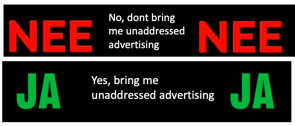 Make something: visible + noticeable + recognisablee.g., a red line that leads to the stairs, different colours, symbolsConnect the unwanted behaviour to something annoyingGuidelinesEthical considerationDepending on how you produce and sell your car, people will drive more or less safe, risking their life based on what you are offering them  THIS is the same with Climate change and non-sustainable or sustainable choicesadaptation of behaviour to circumstances; in a house with energy label A almost the same energy is uses as in a badly insulated houseThe way you present the information to people will influence the behaviour that people will base their choices onOur brain, in situations where our brain does not know what is expected, is very much determined by the circumstancesJust a little help for the brain: Colours and shapes make it easier to distinguishHow the brain works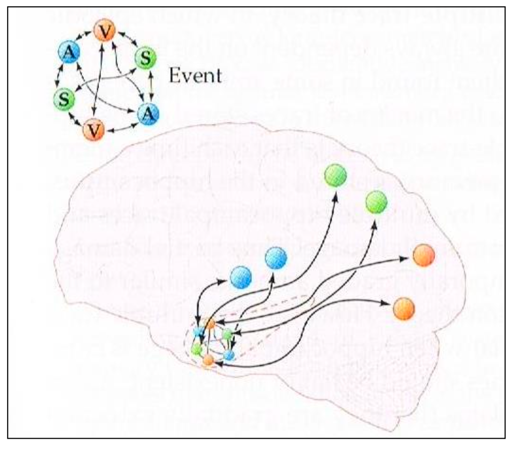 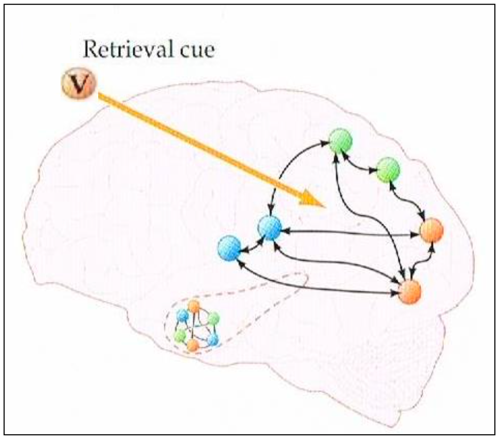 V = visualA = auditiveS = Sensible (everything you feel)-> together, V, A, and S create a unique network, recognisableParts of the brain involved:HippocampusCortexBad campaign: Focuses on the UNwanted behaviourYour brain sees these social media symbols and then causes people to wanting to check their social media, so then the CONTRARY is achieved	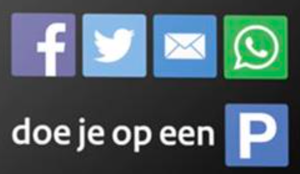 Good campaign:Focuses on wanted behavioure.g., On the street I am offline!How do we hear + see?We make a combination of what we hear and what we seeWe see with our eyes as wellNot only depends on WHAT you say, but also how much we believe them depending on how we perceive their expertise (clothing, background trustworthy, who is the right person to be trustworthy)Example: presentationFind out information about target groupHow to say something?Who is giving the presentation?-> we hear with our eyes-> avoid conflicting signals, (e.g., huisdoktor) focus on wanted behaviour, stay away from fearsEmotions are in charge!Emotion is the boss in our brain and sustainability is not so important for individuals!We make choices with emotions: Pain, Fear, Profit, Social bonding, … (like in old times)When doing campaigns: try to address those underlying feelings and emotionsPair facts with consequences to trigger emotionsHabitual behaviourDifficulty with abstraction, long term, complexity, extreme consequencesWe prefer easy and short-term choicesFrame problems as simple as possible, name causes and solutions, e.g., ozone holeDifficulty with lack of own influence, insufficient action perspective, free ridersWe perceive that most people don’t do something-> some people do change their behaviour because of identity-> if your identity has to do with sustainability, then it is logical that you also show it in the choices that you make  you want to be consistent in the choices that you make-> government should help us to do sustainable decisions UNconsciously -> make sustainable decisions the easiest and fairest-> post rationalisation: when they take the sustainable decision, then they get a reminder that they took this behaviour, so that they integrate this behaviour and ‘sustainable’ into their identityWorking method designing smart measures-> finding the right measures + effective interventions that develop the targeted behaviour1. Objective (goal, target group, target behaviour!)
2. Analysis (context, motives, constraints)
3. Intervention (develop your measure: what is it, how, when, etc.)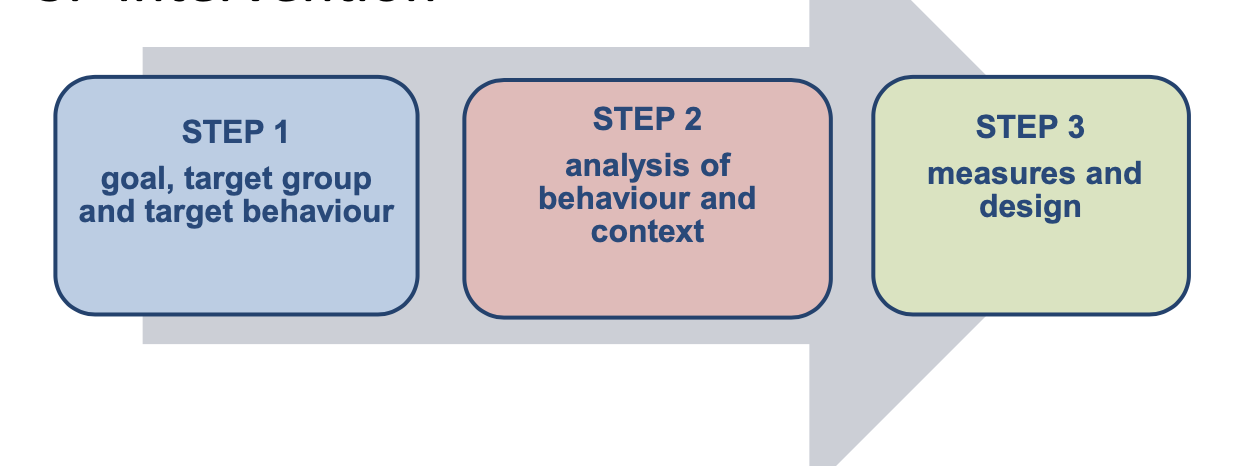 Format for finding effective interventions--> on BB in full and English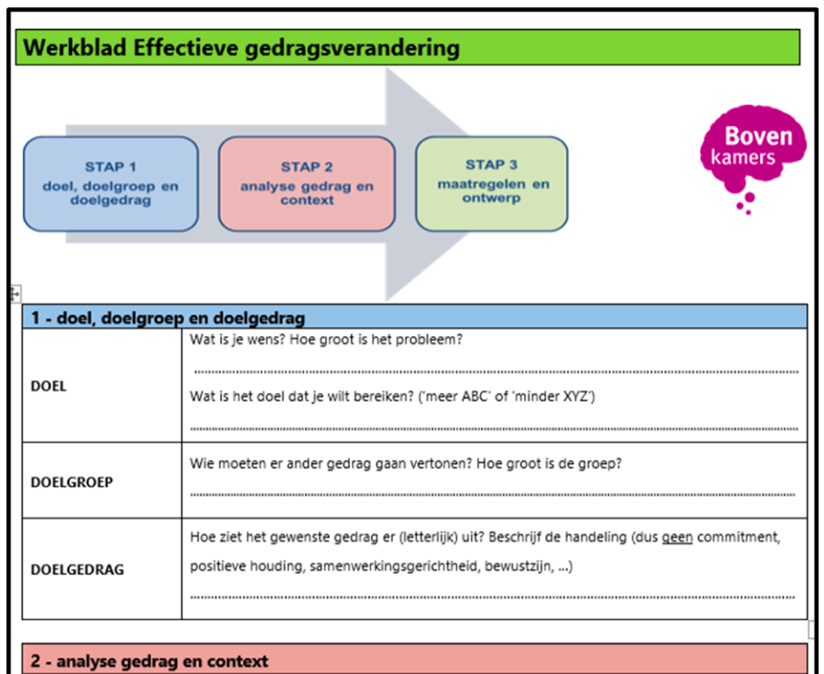 Example: Design Healthy behaviour in Beurskwartier Utrecht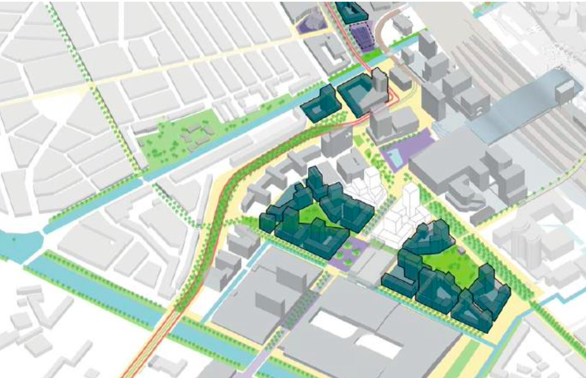 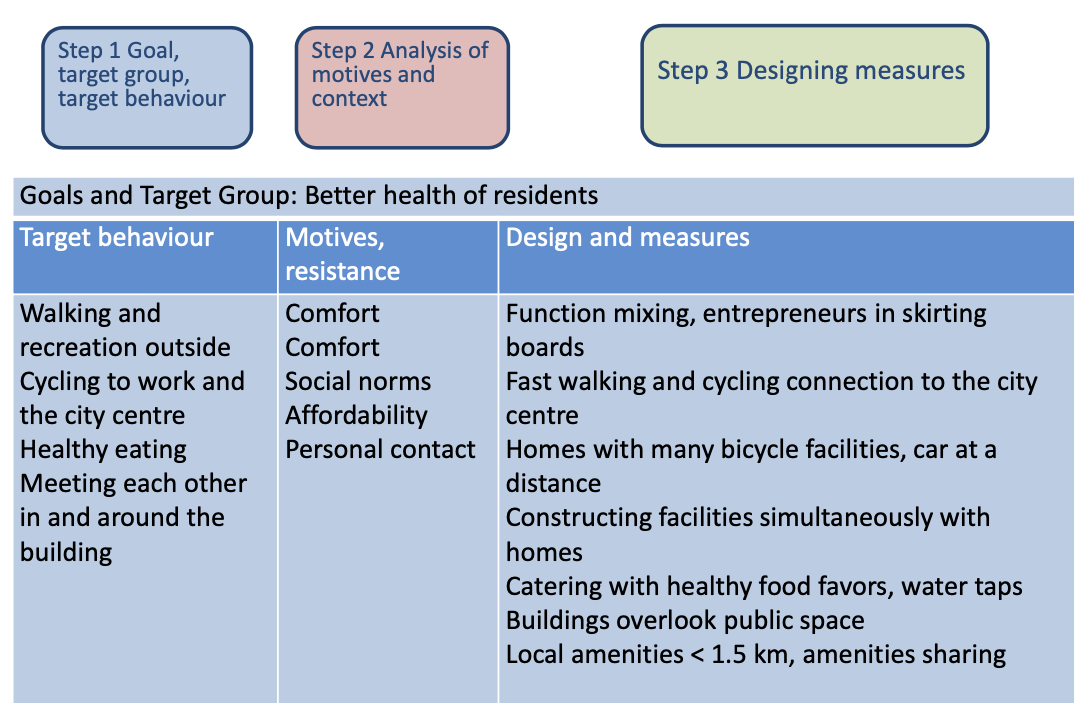 Two types of choices:Rational conscious decisionsUse facts and knowledgeOnly 5% of all choices, or less than 1% -> small fraction of all choicesAutomatic unconscious decisionsFor unconscious, automatic choices this won’t work so it makes sense that when we overthink our behaviour, THEN only we start to use facts and knowledgeTraditional approach to behavioural change: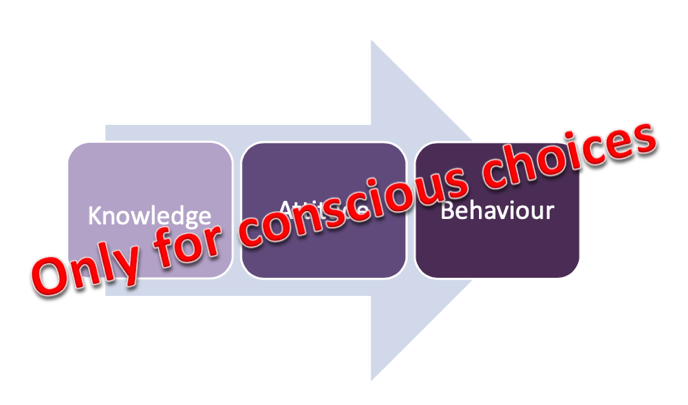 For both conscious and unconscious choices: Direct control of desired behaviour: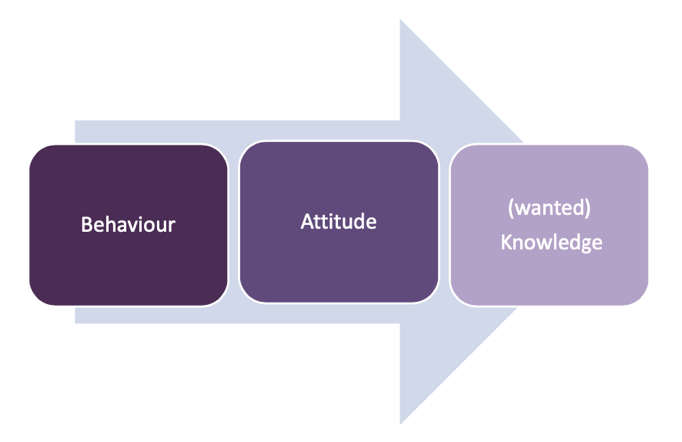 Direct focus on behaviour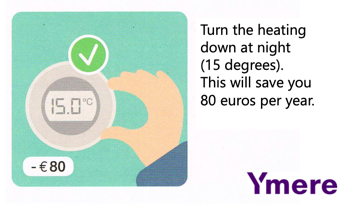  works for a specific target group (for people that consider 80€ a lot) you don’t give reasons, don't talk about climate change, but JUST focus on behaviourLooking strategically at your assignment:
View your assignments from multiple angles, especially from the user's experience and target behaviour- from diverse perspectives, but especially from the target groups perspectives3 keys for influencing behaviour1. Moments of changeWhen people make a conscious choice (arguments and knowledge can therefore be used)Periodical or designed or spontaneous (e.g. when moving, initiated by the government or ‘unplanned’ sporadic events)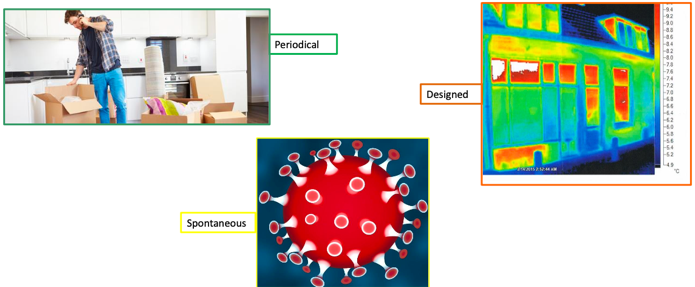 e.g., moments of change at university: beginning of the year, beginning of a new period, new building, new workers, seasons, new people, new situationsRisk: overload of input at the beginning of new life chapters--> Arguments and knowledge -> should only be used in moments of change2. Principles of behaviourPeople are sensitive to ... Social normse.g., here we are smoke free, your neighbourhood does the sameSympathyIf you like someone, you are willing to do more for a personAddress people with namesAuthority, expert of your target groupTarget group specificConsistence Focus on someone’s identity and uses pieces that people already implement in their lifeCheck inconsistency, then agree to ‘Let’s do it the way you already promised’Anecdotal information Story of one person, narrative -> story tellingIt triggers emotionsEasier to relate to ite.g., display example people that the target group people can relate to, similar life situation, lives in same area, has same jobProfit and lossCompliment, rewards, punishments, …-> for specific target groups some of these are most important! Focus on a few of them for a campaign!3. Resistance reductionResistance follows from preventing lossAlways works: Remove unnecessary barriers:Make it easy. Every extra step is a drop-out moment
Resistance towards windmills: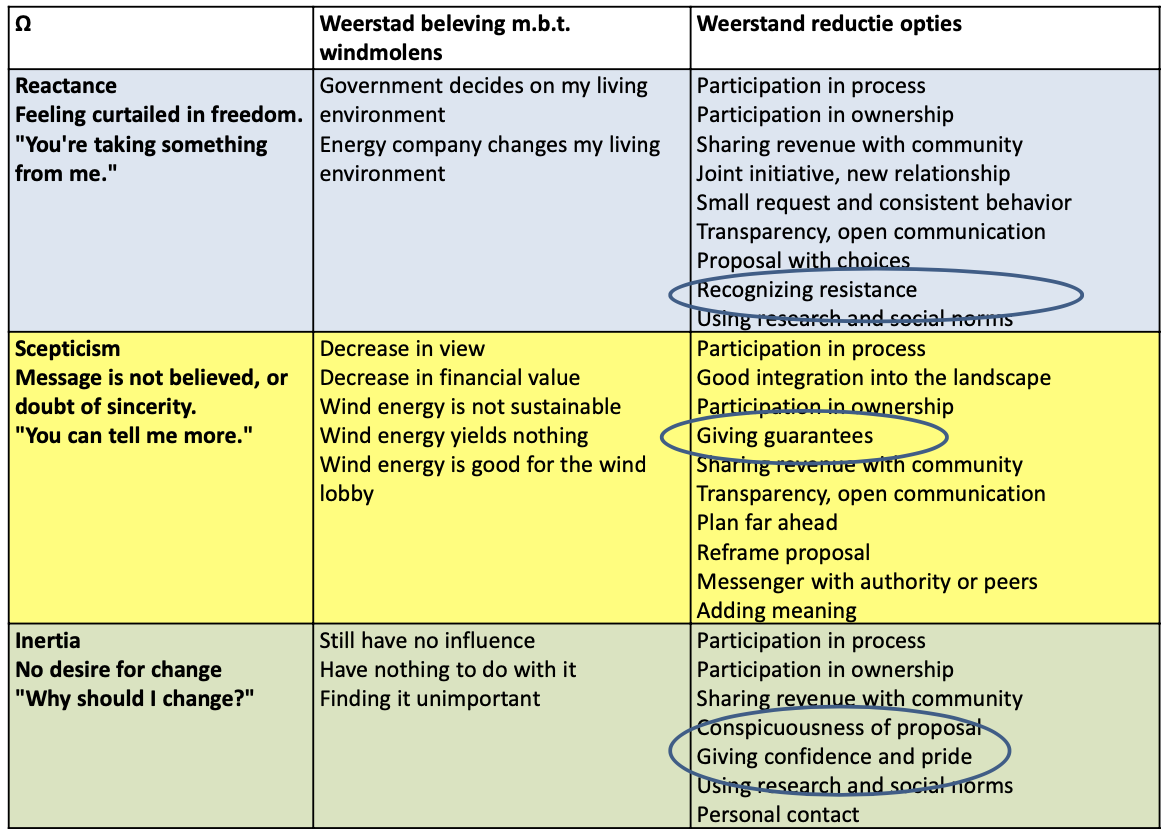 Use the target behaviour !!Lecture 8 – Environmental Communication with groups - GamesIndividuals, households, groupsIndividual decisionsNo others are directly involvedSocial aspects still need to be considered, anywayMany are unconsciousHousehold decisionsJoint decision-makingWho has most influence?Dependent on culture etc.Children have more influence than one might thinkIndividuals in the household can use many strategies to influence the othersGroup decisions2+ peopleSame goal, experiences, purposeGroup roles: expectation of what the person does in relation to other group membersGroup norms: shared beliefs about appropriate behaviour, attitudes, and perceptions of all group membersGroup processesFalse consensus To see one's own behavioural choices and judgments as relatively common and appropriate [..] while viewing alternative responses as uncommon Ross et al. (1977)e.g., political party, elections (green bubble)Diffusion of responsibilityDiffusion of responsibility: when it is unclear in a group who bears the responsibility to take actionDiffusion of responsibility can cause bystander effect:individuals are less likely to take action if many people are presentBecause people do not know who is responsible, less people are likely to take actionYou are less likely to provide assistance when you are surrounded by many peopleAttribution: study of how people explain cause and effect‘Someone else will do it’Brain development, norms, … play a role Knowledge about the bystander effect helps making better decisionsExtraverts more likely to be immune against bystander effect (they do act)Overcome: by assigning tasksGroup normsReduces uncertainty about group members’ behavioursMechanisms of enforcement: peer pressure, social exclusion, social cohesionDevelopment of group normsA powerful member of the group makes an explicit statemente.g., covid, within the social group one person that took decisions ‘we are/are not gonna meet’, which then sets the toneNorms are set and defined by the group after a critical evente.g., sexual harassment You develop the group norms together while responding to a critical eventThe first behaviour pattern that emerges in a group becomes the standarde.g., first lecturePrior group experiences inform current group normsChange something or continue in the same wayMajority influenceThe majority of group members often have the largest impact But that does not mean that people cannot change their mindyou might adopt your opinion, so that you fit inMajority standpoint can lead to conformityThis is probably not the deep processing kind of decision making, but might still be processed via the central routeMinority standpoint can lead to private acceptance (private acceptance = a personal attitude change and the result of conformity)This is influenced by the central route and involved deep thinkingAsch experimentPeople conform to groupWe are aware of what people around us do and beliefWe want to belong to group and fit inRelevant for CC denialPersonality type: agreeablenessDependent on how well you know groups Group norm: If it is okay to disagree, people are more likely to disagreeIf people are more similar, they are more likely to agreeSocial identityGroup membership is important to people’s self-concept/identityIn-group members are perceived more favourably and more alikeOut-group members are perceived as less positive and more different from oneselfMany studies that if you put a lot of people in group, and you are told before that you have something with them in common, then you tend to like them better than if you are told they are different to you (even favourite colour works as common feature to consider others in-group)e.g., high school, football stadiumGroup polarisationWhen a group’s decision is more extreme than what each individual member’s decision would have been
Group polarisation can result in a risky shift: the tendency for more risk-seeking behaviour after a group discussione.g., if you ask a board of a company a decision where to invest, they might make a decision ahead that is quite mitigated, but then if they are in a group, they are more likely to take more risky investmentsWhy?Diffusion of responsibilityPersuasive argument theoryInterpersonal comparison theoryPeople want to be accepted and therefore conform with the majority of the groupSocial identification theoryGroup interventions to change behaviourGroup competitionAssumes that identification with a group will motivate members to do better than other groups to enhance the status of the groupYou want to outcompete the othersObserving other member’s efforts may reinforce individual effortCan reduce social loafing, enhance efficiency, corporation in the group and creativity.Social loafing = It's what happens when someone puts in less effort when they're judged as part of a group. This level of effort is lower compared to when the same person is working alone or judged individuallyGroup feedbackProvide a group with feedback on their performance on the environmental behaviour in comparison to other groupsEnergy saving campaigns, you can enrol household to an energy saving competition, and will be effective because they feel they are in it togetherCan stimulate group competitionIndividual contributions cannot be traced, which may reduce the effectiveness of the feedbackParticipatory interventionsThe group-members create or tailor the intervention for their own group, supported by the researcherReduces the risk of resistance to the intervention Some group members can become an influencing minorityMake sure the intervention lands well with the target groupPersonal communicationRepresentatives of a public organisation engage in personal contact with members of the target group (stakeholders) who are given the opportunity to respond.e.g., many city councils do thatBut what often happens is that people show up that are quite strongly against or in favour, most likely against  not representativesAims: to inform stakeholders, discuss with stakeholders, have stakeholder participate in the development of plans,or influence their attitudes or behaviour.Q&ARhetoricLogos (logic of the argument, evidence)You have to be consistent with your argument, step by stepCheck with logical fallacies (poster from philosophy course here)ALWAYS back up with data (to convince the critical)Ethos (credibility of the message sender)Different for each receiverWho is the sender and why is the sender credible? Why do you trust the sender?e.g., IPCC, grandma, smart classmatePathos (involvement of audience)Use of metaphorsThe audience that they have the feeling like they are engaged /can contribute something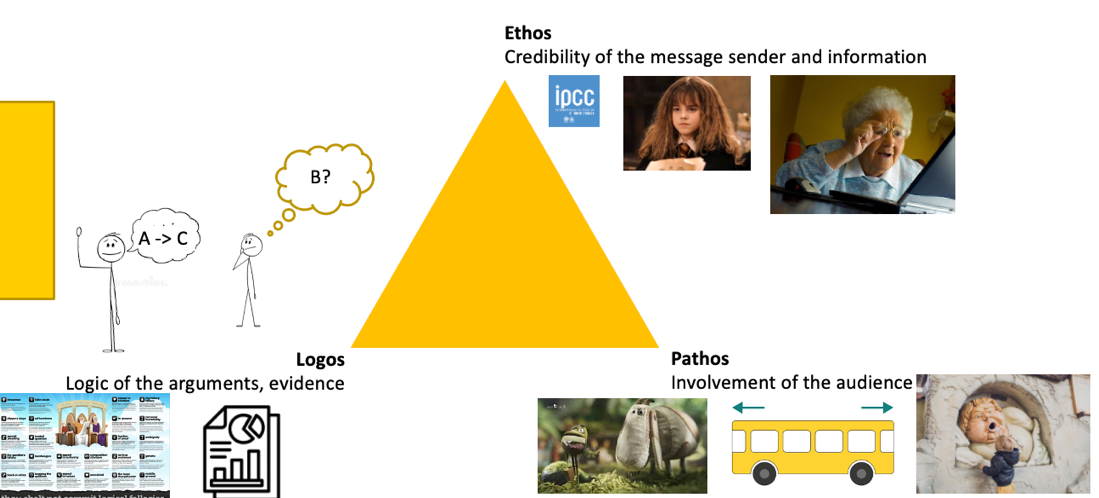 Schwartz valuesEach individual has their own compositionValues influence attitudes, preferences, behavioursValues can competeEach individual has their own composition.Values influence attitudes, preferences and overt behaviours 
Sagiv, L., Roccas, S., Cieciuch, J., & Schwartz, S. H. (2017). Personal values in human life. Nature human behaviour, 1(9), 630-639.When multiple values compete in a decision à the combined strength in favouror against determines the outcome. The grey circle represents the person’s average value strength.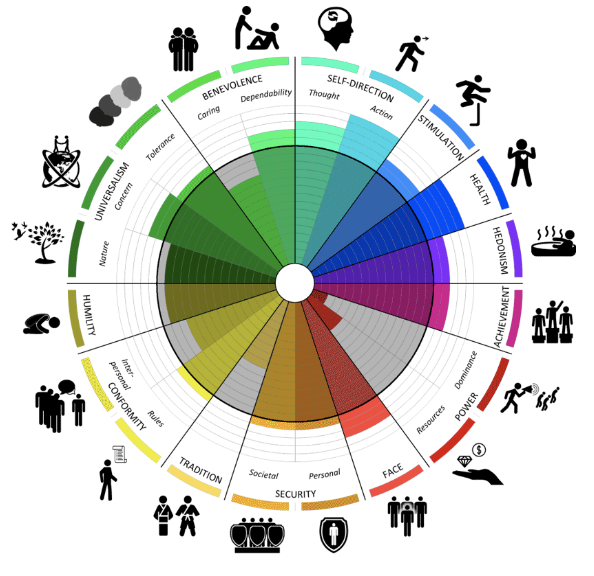 Behaviour Change Wheel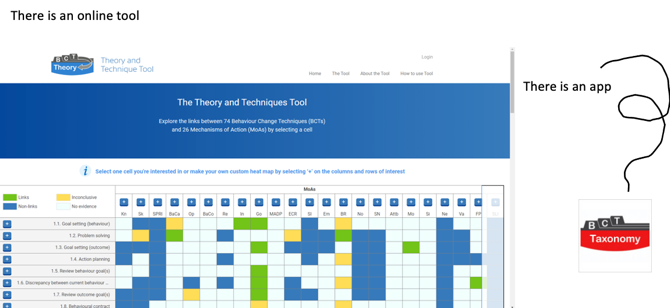 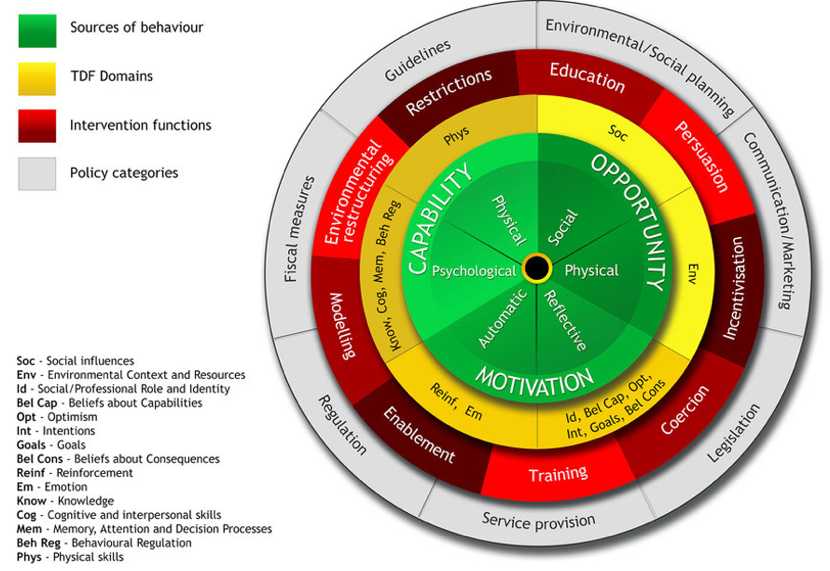  online tool and appQuestions:Difference self-identity and personality:Self-identity : something is very part of you, social identity, who are you in relation to your immediate peers, what is the consistent element of YOU across different situation, what you think of yourselfPersonality can become self-identity if you are often told that you have this type of personalityPersonality: the type of behaviours that are similar across different situations, e.g., extraverted, personal traits, observable by others, traits, broad There can be an overlap between those twoPrompts are types of nudges:Prompts are the last reminder, often gives you a text, very simplePrompts are a little more consciousBUT, Nudges also do not necessarily have to be unconsciouslyRepresentative heuristicsYou are inferring how representative something is from how often you hear about ite.g., when just recently a plane has crushed, then you aer more likely to estimate that that is non a rarity even though it is actuallyHow much to go in depth with the book:Theories, their components, examples EXAM: 20th of December, 11:00-13:00, EDUC-Alpha & 11:00-13:30, Ruppert 029 All the literature and lecture materials must be studied for the exam. The exam consists of multiple-choice and essay questions.If you are not able to make it to the first exam due to circumstances beyond your control, notify the course coordinator with proof (please email Luka l.e.biemond@uu.nl).The resit takes place on the 7th of March, Ruppert 038The exam will count towards 50% of your final mark, you can compensate a failed exam with the courseworkYou can only resit the exam if your mark is between 4 and 5.5Answering Multiple choice questionsStart by answering questions you know the answer toThen answer the questions that are easier to answer after you filled in the easy ones.Then move on to the questions that are difficult to answerIf you have time left, review every answer again (especially the difficult ones) and check that you haven't made any mistakes.Don't guess, eliminate answers that are incorrectAnswering open questions:Write an outline of your answer firstIf you have no idea where to start, start by writing on a scrap sheet, this can jog your memoryWrite as clearly and concisely as possibleTest yourself: Review the questions at the end of each chapter in KlocknerTest your knowledge with the sample questions on blackboard (will follow soon)Test each other’s knowledge